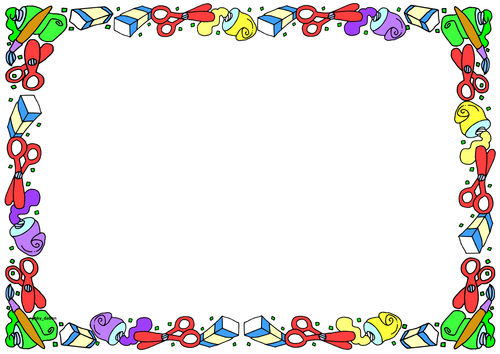 IntentDesign and technology is an inspiring, rigorous and practical subject. Using creativity and imagination, pupils design and make products that solve real and relevant problems within a variety of contexts, considering their own and others’ needs, wants and values.By using the national curriculum as a progressive model, the aim is cover as broad spectrum of knowledge and skills, to enable pupils to discover their specialism and to take ownership, in order to prepare and progress more independently at GCSE level. Varied creative and practical activities allow pupils gain the knowledge, understanding and skills needed to engage in an iterative process of designing and making covering a range of domestic and local and industrial contexts Through Design, Make and Evaluate pupils learn to•Use research and exploration, such as the study of different cultures, to identify and understand user needs•Identify and solve their own design problems and understand how to reformulate problems given to them•Use a variety of approaches [for example, biomimicry and user-centred design] to generate creative ideas and avoid stereotypical responses•Develop and communicate design ideas •Select from and use specialist tools, techniques, processes, equipment and machinery precisely, including computer-aided manufacture•Select from and use a wider, more complex range of materials, components, considering their properties•Evaluate and analyse the work of past and present professionals and others to develop and broaden their understanding•Investigate new and emerging technologies•Test, evaluate and refine their ideas and products against a specification, considering the views of intended users and other interested groups•Understand developments in design and technology, its impact on individuals, society and the environment, and the responsibilities of designers, engineers and technologists•Understand and use the properties of materials and the performance of structural elements to achieve functioning solutions•Understand how more mechanical systems used in their products enable changes in movement and force.ImplementationDue to the nature of our school pupils often arrive with minimal Design Technology experience and often surprised that they are given the opportunity to use tools and equipment in a workshop setting, with negative experiences in previous education or significant periods out of education resulting in pupils lacking in core skills and confidence. Design and Technology can cover a myriad of topics that can be linked to pupils’ personal interests and offer an array of fun and exciting new experiences instantly engaging the pupils into a creative new positive experience for education. Using the process of Design, Make and Evaluate in all projects the pupils are familiar with the design cycle:Design – Use research and develop design criteria to design for a purpose and communicate their ideas through a range of mediums.Make – Use a wider range of tools and equipment with accuracy and use a wider range of materials and components according to their qualities.Evaluate – Evaluate their ideas and products against their own design criteria and consider the views of others to improve their work.All units of work are designed to enable all students access to learn and to achieve a positive outcome. Students can develop outcomes as part of the unit brief and are free to develop elements of their own as their ability/experiences dictates. Conceptual and contextual Projects use the various elements of an iterative design cycle in order to practise what they know and embed a deeper understanding. Staff will be on hand during lessons, to guide and offer advice to students as their ideas develop within the framework of the unit.Staff will also be on hand to offer support to pupils and again can offer support through a range of options, such as adapting technological techniques to preparing materials prior to a lesson to promote inclusion.Art and DT collaborate in an enjoyment only lesson to enhance drawing skills and wherever possible work Is linked to other disciplines such as mathematics, science, engineering, computing and art. This gives the learning purpose and relevance to the children. In addition, we actively seek to take students out on trips and visits to help them to apply their learning and put it into context in the wider world. Within the local area we attend various design competitions Such as the annual Design Museum live competition which further challenge students to apply the knowledge they have gained in school to real life situations.Impact Our pupils enjoy the creative self-expression that they experience in Design Technology. They are always keen to learn new skills and work hard to perfect those shown to them, as well as show their knowledge and understanding in maths and science.  Pupils achieve well in Design Technology; We still offer the new GCSE in Design Technology which many mainstream schools have dropped due to the amount of content. All pupils that opt to continue at GCSE level achieve at least their expected result but mainly exceed and achieve much higher (2018-2019 mainstream achieved 58% level four and above, we achieved 75%).   Through their design and working in the workshop, the children learn about trust, learn about social, culture and ethnicity in design, practise problem solving, critical thinking and are able to reach out into the community with our Christmas enterprise that operates and sells products to staff and visitors to the school. Pupils are also more prepared for life after school where they have skills and qualifications that will help them into college, into work or even to look after their home with DIY skills.We use a range of Key Performance Indicators, questioning and quizzes to ensure pupils develop the following:•Develop the creative, technical and practical expertise needed to perform everyday tasks confidently.•Build and apply a repertoire of knowledge, understanding and skills in order to design and make high-quality prototypes and products for a wide range of users and critique, evaluate and test their ideas and products and the work of others. •Evaluate and test their ideas and products and the work of others.•Pupils are prepared for the next stages of their education and the new changes to the curriculum at GCSE level. We assess the pupils through:•Observing children at work.•Questioning the children in relation to their programme of study in order to assess their understanding and comprehension.•Assessment/marking the work produced by the children and discussion of their next steps.•Pupil discussions about their learning, which includes discussion of their thoughts, ideas, processing and evaluations of work.	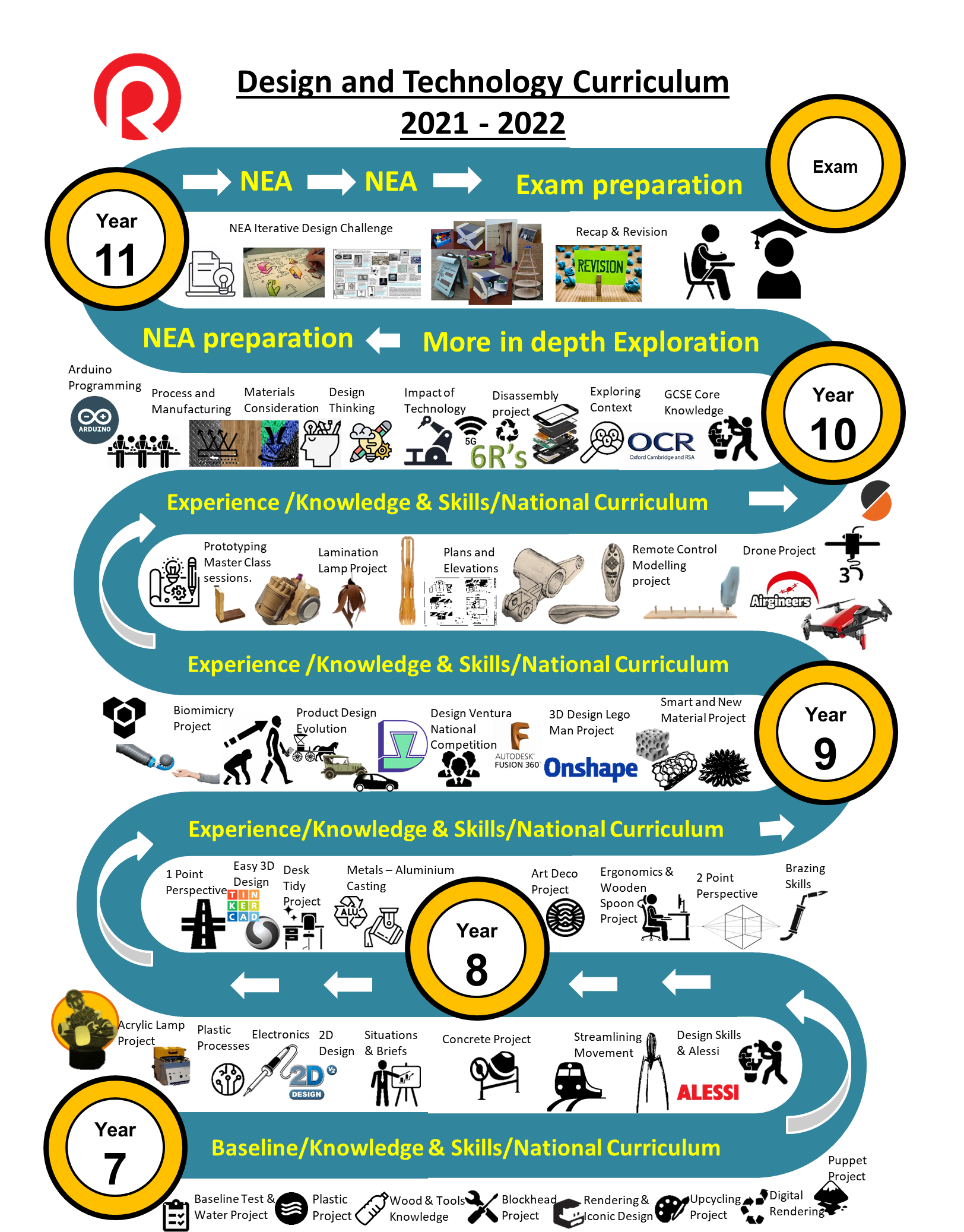 Year 7Year 7AutumnWeek 1Week 2Week 2Week 3Week 3Week 4Week 4Week 4Week 5Week 5Week 5Week 6Week 6Week 7Week 7Week 7Week 8Week 8Week 8Week 9Week 9Week 9Week 10Week 10Week 10Week 10Week 11Week 12Week 12Remainder of termBaseline Test & Water ProjectInitial Assessment.Intro to workshop safety.Intro to ‘Design’, ‘Make’ and ‘Evaluate’.Working to a basic design brief. “Design and Make something that moves on water”.Pupil LeadUsing Basic ToolsTesting ProductLots of verbal Assessment for better understanding of new pupils.Baseline Test & Water ProjectInitial Assessment.Intro to workshop safety.Intro to ‘Design’, ‘Make’ and ‘Evaluate’.Working to a basic design brief. “Design and Make something that moves on water”.Pupil LeadUsing Basic ToolsTesting ProductLots of verbal Assessment for better understanding of new pupils.Baseline Test & Water ProjectInitial Assessment.Intro to workshop safety.Intro to ‘Design’, ‘Make’ and ‘Evaluate’.Working to a basic design brief. “Design and Make something that moves on water”.Pupil LeadUsing Basic ToolsTesting ProductLots of verbal Assessment for better understanding of new pupils.Baseline Test & Water ProjectInitial Assessment.Intro to workshop safety.Intro to ‘Design’, ‘Make’ and ‘Evaluate’.Working to a basic design brief. “Design and Make something that moves on water”.Pupil LeadUsing Basic ToolsTesting ProductLots of verbal Assessment for better understanding of new pupils.Baseline Test & Water ProjectInitial Assessment.Intro to workshop safety.Intro to ‘Design’, ‘Make’ and ‘Evaluate’.Working to a basic design brief. “Design and Make something that moves on water”.Pupil LeadUsing Basic ToolsTesting ProductLots of verbal Assessment for better understanding of new pupils.Baseline Test & Water ProjectInitial Assessment.Intro to workshop safety.Intro to ‘Design’, ‘Make’ and ‘Evaluate’.Working to a basic design brief. “Design and Make something that moves on water”.Pupil LeadUsing Basic ToolsTesting ProductLots of verbal Assessment for better understanding of new pupils.Baseline Test & Water ProjectInitial Assessment.Intro to workshop safety.Intro to ‘Design’, ‘Make’ and ‘Evaluate’.Working to a basic design brief. “Design and Make something that moves on water”.Pupil LeadUsing Basic ToolsTesting ProductLots of verbal Assessment for better understanding of new pupils.Baseline Test & Water ProjectInitial Assessment.Intro to workshop safety.Intro to ‘Design’, ‘Make’ and ‘Evaluate’.Working to a basic design brief. “Design and Make something that moves on water”.Pupil LeadUsing Basic ToolsTesting ProductLots of verbal Assessment for better understanding of new pupils.Baseline Test & Water ProjectInitial Assessment.Intro to workshop safety.Intro to ‘Design’, ‘Make’ and ‘Evaluate’.Working to a basic design brief. “Design and Make something that moves on water”.Pupil LeadUsing Basic ToolsTesting ProductLots of verbal Assessment for better understanding of new pupils.Plastic ProjectDB – Design and make a product from recycling a material.Using Basic Tools6R’s Effects on environment.Design’, ‘Make’ and ‘Evaluate’.Knowledge & Core SkillsUsing Basic ToolsJoining MaterialsTesting ProductPeer & Teacher AssessmentPlastic ProjectDB – Design and make a product from recycling a material.Using Basic Tools6R’s Effects on environment.Design’, ‘Make’ and ‘Evaluate’.Knowledge & Core SkillsUsing Basic ToolsJoining MaterialsTesting ProductPeer & Teacher AssessmentPlastic ProjectDB – Design and make a product from recycling a material.Using Basic Tools6R’s Effects on environment.Design’, ‘Make’ and ‘Evaluate’.Knowledge & Core SkillsUsing Basic ToolsJoining MaterialsTesting ProductPeer & Teacher AssessmentPlastic ProjectDB – Design and make a product from recycling a material.Using Basic Tools6R’s Effects on environment.Design’, ‘Make’ and ‘Evaluate’.Knowledge & Core SkillsUsing Basic ToolsJoining MaterialsTesting ProductPeer & Teacher AssessmentPlastic ProjectDB – Design and make a product from recycling a material.Using Basic Tools6R’s Effects on environment.Design’, ‘Make’ and ‘Evaluate’.Knowledge & Core SkillsUsing Basic ToolsJoining MaterialsTesting ProductPeer & Teacher AssessmentPlastic ProjectDB – Design and make a product from recycling a material.Using Basic Tools6R’s Effects on environment.Design’, ‘Make’ and ‘Evaluate’.Knowledge & Core SkillsUsing Basic ToolsJoining MaterialsTesting ProductPeer & Teacher AssessmentWood & Tools KnowledgeDT Booklet and Machine Usage and Skills BookletKnowledge & Core SkillsSources, Process, Types Using Basic Tools – Saws, Mallet Vice ETCJoining Materials – Screws, Glue, HingesPeer & Teacher AssessmentWood & Tools KnowledgeDT Booklet and Machine Usage and Skills BookletKnowledge & Core SkillsSources, Process, Types Using Basic Tools – Saws, Mallet Vice ETCJoining Materials – Screws, Glue, HingesPeer & Teacher AssessmentWood & Tools KnowledgeDT Booklet and Machine Usage and Skills BookletKnowledge & Core SkillsSources, Process, Types Using Basic Tools – Saws, Mallet Vice ETCJoining Materials – Screws, Glue, HingesPeer & Teacher AssessmentWood & Tools KnowledgeDT Booklet and Machine Usage and Skills BookletKnowledge & Core SkillsSources, Process, Types Using Basic Tools – Saws, Mallet Vice ETCJoining Materials – Screws, Glue, HingesPeer & Teacher AssessmentWood & Tools KnowledgeDT Booklet and Machine Usage and Skills BookletKnowledge & Core SkillsSources, Process, Types Using Basic Tools – Saws, Mallet Vice ETCJoining Materials – Screws, Glue, HingesPeer & Teacher AssessmentWood & Tools KnowledgeDT Booklet and Machine Usage and Skills BookletKnowledge & Core SkillsSources, Process, Types Using Basic Tools – Saws, Mallet Vice ETCJoining Materials – Screws, Glue, HingesPeer & Teacher AssessmentWood & Tools KnowledgeDT Booklet and Machine Usage and Skills BookletKnowledge & Core SkillsSources, Process, Types Using Basic Tools – Saws, Mallet Vice ETCJoining Materials – Screws, Glue, HingesPeer & Teacher AssessmentWood & Tools KnowledgeDT Booklet and Machine Usage and Skills BookletKnowledge & Core SkillsSources, Process, Types Using Basic Tools – Saws, Mallet Vice ETCJoining Materials – Screws, Glue, HingesPeer & Teacher AssessmentBlockhead ProjectDesign’, ‘Make’ and ‘Evaluate’Knowledge & Core SkillsPractical ExperienceUsing Basic Tools & Equipment – Saws, Mallet, Vice, Sanders ETCJoining Materials, Glue, KnotsPeer & Teacher AssessmentBlockhead ProjectDesign’, ‘Make’ and ‘Evaluate’Knowledge & Core SkillsPractical ExperienceUsing Basic Tools & Equipment – Saws, Mallet, Vice, Sanders ETCJoining Materials, Glue, KnotsPeer & Teacher AssessmentBlockhead ProjectDesign’, ‘Make’ and ‘Evaluate’Knowledge & Core SkillsPractical ExperienceUsing Basic Tools & Equipment – Saws, Mallet, Vice, Sanders ETCJoining Materials, Glue, KnotsPeer & Teacher AssessmentBlockhead ProjectDesign’, ‘Make’ and ‘Evaluate’Knowledge & Core SkillsPractical ExperienceUsing Basic Tools & Equipment – Saws, Mallet, Vice, Sanders ETCJoining Materials, Glue, KnotsPeer & Teacher AssessmentBlockhead ProjectDesign’, ‘Make’ and ‘Evaluate’Knowledge & Core SkillsPractical ExperienceUsing Basic Tools & Equipment – Saws, Mallet, Vice, Sanders ETCJoining Materials, Glue, KnotsPeer & Teacher AssessmentBlockhead ProjectDesign’, ‘Make’ and ‘Evaluate’Knowledge & Core SkillsPractical ExperienceUsing Basic Tools & Equipment – Saws, Mallet, Vice, Sanders ETCJoining Materials, Glue, KnotsPeer & Teacher AssessmentBlockhead ProjectDesign’, ‘Make’ and ‘Evaluate’Knowledge & Core SkillsPractical ExperienceUsing Basic Tools & Equipment – Saws, Mallet, Vice, Sanders ETCJoining Materials, Glue, KnotsPeer & Teacher AssessmentSpringWeek 1Week 2Week 2Week 3Week 3Week 4Week 4Week 4Week 5Week 5Week 5Week 7Week 7Week 8Week 8Week 8Week 9Week 9Week 9Week 10Week 10Week 10Week 11Week 11Week 11Week 11Week 12Remainder of termRemainder of termRemainder of termRendering & Iconic DesignSketching and Rendering skills - texturesExploring Pop Art and merging with the iconic design of Mini Cooper.Cardboard Net model.Rendering & Iconic DesignSketching and Rendering skills - texturesExploring Pop Art and merging with the iconic design of Mini Cooper.Cardboard Net model.Rendering & Iconic DesignSketching and Rendering skills - texturesExploring Pop Art and merging with the iconic design of Mini Cooper.Cardboard Net model.Rendering & Iconic DesignSketching and Rendering skills - texturesExploring Pop Art and merging with the iconic design of Mini Cooper.Cardboard Net model.Rendering & Iconic DesignSketching and Rendering skills - texturesExploring Pop Art and merging with the iconic design of Mini Cooper.Cardboard Net model.Rendering & Iconic DesignSketching and Rendering skills - texturesExploring Pop Art and merging with the iconic design of Mini Cooper.Cardboard Net model.Rendering & Iconic DesignSketching and Rendering skills - texturesExploring Pop Art and merging with the iconic design of Mini Cooper.Cardboard Net model.Rendering & Iconic DesignSketching and Rendering skills - texturesExploring Pop Art and merging with the iconic design of Mini Cooper.Cardboard Net model.Rendering & Iconic DesignSketching and Rendering skills - texturesExploring Pop Art and merging with the iconic design of Mini Cooper.Cardboard Net model.Upcycling ProjectDesign and make a product out of a redundant or obsolete product.Design’, ‘Make’ and ‘Evaluate’Improve and Embed Knowledge & Core SkillsPractical ExperienceUsing Basic Tools & Equipment – Saws, Mallet, Vice, Sanders ETCJoining Materials, Peer & Teacher AssessmentUpcycling ProjectDesign and make a product out of a redundant or obsolete product.Design’, ‘Make’ and ‘Evaluate’Improve and Embed Knowledge & Core SkillsPractical ExperienceUsing Basic Tools & Equipment – Saws, Mallet, Vice, Sanders ETCJoining Materials, Peer & Teacher AssessmentUpcycling ProjectDesign and make a product out of a redundant or obsolete product.Design’, ‘Make’ and ‘Evaluate’Improve and Embed Knowledge & Core SkillsPractical ExperienceUsing Basic Tools & Equipment – Saws, Mallet, Vice, Sanders ETCJoining Materials, Peer & Teacher AssessmentUpcycling ProjectDesign and make a product out of a redundant or obsolete product.Design’, ‘Make’ and ‘Evaluate’Improve and Embed Knowledge & Core SkillsPractical ExperienceUsing Basic Tools & Equipment – Saws, Mallet, Vice, Sanders ETCJoining Materials, Peer & Teacher AssessmentUpcycling ProjectDesign and make a product out of a redundant or obsolete product.Design’, ‘Make’ and ‘Evaluate’Improve and Embed Knowledge & Core SkillsPractical ExperienceUsing Basic Tools & Equipment – Saws, Mallet, Vice, Sanders ETCJoining Materials, Peer & Teacher AssessmentUpcycling ProjectDesign and make a product out of a redundant or obsolete product.Design’, ‘Make’ and ‘Evaluate’Improve and Embed Knowledge & Core SkillsPractical ExperienceUsing Basic Tools & Equipment – Saws, Mallet, Vice, Sanders ETCJoining Materials, Peer & Teacher AssessmentUpcycling ProjectDesign and make a product out of a redundant or obsolete product.Design’, ‘Make’ and ‘Evaluate’Improve and Embed Knowledge & Core SkillsPractical ExperienceUsing Basic Tools & Equipment – Saws, Mallet, Vice, Sanders ETCJoining Materials, Peer & Teacher AssessmentUpcycling ProjectDesign and make a product out of a redundant or obsolete product.Design’, ‘Make’ and ‘Evaluate’Improve and Embed Knowledge & Core SkillsPractical ExperienceUsing Basic Tools & Equipment – Saws, Mallet, Vice, Sanders ETCJoining Materials, Peer & Teacher AssessmentUpcycling ProjectDesign and make a product out of a redundant or obsolete product.Design’, ‘Make’ and ‘Evaluate’Improve and Embed Knowledge & Core SkillsPractical ExperienceUsing Basic Tools & Equipment – Saws, Mallet, Vice, Sanders ETCJoining Materials, Peer & Teacher AssessmentAlessi and Design SkillsExplore how other designer’s work.Design using Alessi inspiration. Alessi and Design SkillsExplore how other designer’s work.Design using Alessi inspiration. Alessi and Design SkillsExplore how other designer’s work.Design using Alessi inspiration. Alessi and Design SkillsExplore how other designer’s work.Design using Alessi inspiration. Alessi and Design SkillsExplore how other designer’s work.Design using Alessi inspiration. Alessi and Design SkillsExplore how other designer’s work.Design using Alessi inspiration. Alessi and Design SkillsExplore how other designer’s work.Design using Alessi inspiration. Digital RenderingKrita SoftwareUsing Digital software to improve sketch designs – applying texture, shade, background ETC.Communicate design ideas.Digital RenderingKrita SoftwareUsing Digital software to improve sketch designs – applying texture, shade, background ETC.Communicate design ideas.Digital RenderingKrita SoftwareUsing Digital software to improve sketch designs – applying texture, shade, background ETC.Communicate design ideas.Digital RenderingKrita SoftwareUsing Digital software to improve sketch designs – applying texture, shade, background ETC.Communicate design ideas.Digital RenderingKrita SoftwareUsing Digital software to improve sketch designs – applying texture, shade, background ETC.Communicate design ideas.SummerWeek 1Week 2Week 2Week 3Week 3Week 4Week 4Week 4Week 5Week 5Week 5Week 7Week 7Week 8Week 8Week 8Week 9Week 9Week 9Week 10Week 10Week 10Week 11Week 11Week 11Week 11Week 12Remainder of termRemainder of termRemainder of termPuppet ProjectDesign’, ‘Make’ and ‘Evaluate’Improve and Embed Knowledge & Core SkillsPractical ExperienceUsing Basic Tools & Equipment – Saws, Mallet, Vice, Sanders ETCJoining Materials, Peer & Teacher AssessmentPuppet ProjectDesign’, ‘Make’ and ‘Evaluate’Improve and Embed Knowledge & Core SkillsPractical ExperienceUsing Basic Tools & Equipment – Saws, Mallet, Vice, Sanders ETCJoining Materials, Peer & Teacher AssessmentPuppet ProjectDesign’, ‘Make’ and ‘Evaluate’Improve and Embed Knowledge & Core SkillsPractical ExperienceUsing Basic Tools & Equipment – Saws, Mallet, Vice, Sanders ETCJoining Materials, Peer & Teacher AssessmentPuppet ProjectDesign’, ‘Make’ and ‘Evaluate’Improve and Embed Knowledge & Core SkillsPractical ExperienceUsing Basic Tools & Equipment – Saws, Mallet, Vice, Sanders ETCJoining Materials, Peer & Teacher AssessmentPuppet ProjectDesign’, ‘Make’ and ‘Evaluate’Improve and Embed Knowledge & Core SkillsPractical ExperienceUsing Basic Tools & Equipment – Saws, Mallet, Vice, Sanders ETCJoining Materials, Peer & Teacher AssessmentPuppet ProjectDesign’, ‘Make’ and ‘Evaluate’Improve and Embed Knowledge & Core SkillsPractical ExperienceUsing Basic Tools & Equipment – Saws, Mallet, Vice, Sanders ETCJoining Materials, Peer & Teacher AssessmentPuppet ProjectDesign’, ‘Make’ and ‘Evaluate’Improve and Embed Knowledge & Core SkillsPractical ExperienceUsing Basic Tools & Equipment – Saws, Mallet, Vice, Sanders ETCJoining Materials, Peer & Teacher AssessmentPuppet ProjectDesign’, ‘Make’ and ‘Evaluate’Improve and Embed Knowledge & Core SkillsPractical ExperienceUsing Basic Tools & Equipment – Saws, Mallet, Vice, Sanders ETCJoining Materials, Peer & Teacher AssessmentPuppet ProjectDesign’, ‘Make’ and ‘Evaluate’Improve and Embed Knowledge & Core SkillsPractical ExperienceUsing Basic Tools & Equipment – Saws, Mallet, Vice, Sanders ETCJoining Materials, Peer & Teacher AssessmentPuppet ProjectDesign’, ‘Make’ and ‘Evaluate’Improve and Embed Knowledge & Core SkillsPractical ExperienceUsing Basic Tools & Equipment – Saws, Mallet, Vice, Sanders ETCJoining Materials, Peer & Teacher AssessmentStreamlining MovementExplore Streamlining design movement.Design using streamlining inspiration.Streamlining MovementExplore Streamlining design movement.Design using streamlining inspiration.Streamlining MovementExplore Streamlining design movement.Design using streamlining inspiration.Streamlining MovementExplore Streamlining design movement.Design using streamlining inspiration.Streamlining MovementExplore Streamlining design movement.Design using streamlining inspiration.Streamlining MovementExplore Streamlining design movement.Design using streamlining inspiration.Streamlining MovementExplore Streamlining design movement.Design using streamlining inspiration.Streamlining MovementExplore Streamlining design movement.Design using streamlining inspiration.Streamlining MovementExplore Streamlining design movement.Design using streamlining inspiration.Streamlining MovementExplore Streamlining design movement.Design using streamlining inspiration.Streamlining MovementExplore Streamlining design movement.Design using streamlining inspiration.Concrete ProjectExplore alternative modern materials.Understanding of moulds.New skills and experienceUsing Basic Tools & Equipment – Saws, Mallet, Vice, Sanders ETCJoining Materials, Peer & Teacher AssessmentConcrete ProjectExplore alternative modern materials.Understanding of moulds.New skills and experienceUsing Basic Tools & Equipment – Saws, Mallet, Vice, Sanders ETCJoining Materials, Peer & Teacher AssessmentConcrete ProjectExplore alternative modern materials.Understanding of moulds.New skills and experienceUsing Basic Tools & Equipment – Saws, Mallet, Vice, Sanders ETCJoining Materials, Peer & Teacher AssessmentConcrete ProjectExplore alternative modern materials.Understanding of moulds.New skills and experienceUsing Basic Tools & Equipment – Saws, Mallet, Vice, Sanders ETCJoining Materials, Peer & Teacher AssessmentConcrete ProjectExplore alternative modern materials.Understanding of moulds.New skills and experienceUsing Basic Tools & Equipment – Saws, Mallet, Vice, Sanders ETCJoining Materials, Peer & Teacher AssessmentConcrete ProjectExplore alternative modern materials.Understanding of moulds.New skills and experienceUsing Basic Tools & Equipment – Saws, Mallet, Vice, Sanders ETCJoining Materials, Peer & Teacher AssessmentConcrete ProjectExplore alternative modern materials.Understanding of moulds.New skills and experienceUsing Basic Tools & Equipment – Saws, Mallet, Vice, Sanders ETCJoining Materials, Peer & Teacher AssessmentConcrete ProjectExplore alternative modern materials.Understanding of moulds.New skills and experienceUsing Basic Tools & Equipment – Saws, Mallet, Vice, Sanders ETCJoining Materials, Peer & Teacher AssessmentConcrete ProjectExplore alternative modern materials.Understanding of moulds.New skills and experienceUsing Basic Tools & Equipment – Saws, Mallet, Vice, Sanders ETCJoining Materials, Peer & Teacher AssessmentYear 8Year 8AutumnWeek 1Week 2Week 2Week 3Week 3Week 3Week 4Week 4Week 5Week 5Week 6Week 6Week 6Week 7Week 7Week 8Week 8Week 9Week 9Week 9Week 10Week 11Week 12Week 12Remainder of term What are Situations & Design Briefs   How to write a response to a design brief 2D design2D design booklet – learning icons, part design, vectorising ETCElectronics projectBasic electronic components – battery, LED, capacitor, resistor switchUsing Basic ToolsMake -mini torch.Testing Product What are Situations & Design Briefs   How to write a response to a design brief 2D design2D design booklet – learning icons, part design, vectorising ETCElectronics projectBasic electronic components – battery, LED, capacitor, resistor switchUsing Basic ToolsMake -mini torch.Testing Product What are Situations & Design Briefs   How to write a response to a design brief 2D design2D design booklet – learning icons, part design, vectorising ETCElectronics projectBasic electronic components – battery, LED, capacitor, resistor switchUsing Basic ToolsMake -mini torch.Testing Product What are Situations & Design Briefs   How to write a response to a design brief 2D design2D design booklet – learning icons, part design, vectorising ETCElectronics projectBasic electronic components – battery, LED, capacitor, resistor switchUsing Basic ToolsMake -mini torch.Testing Product What are Situations & Design Briefs   How to write a response to a design brief 2D design2D design booklet – learning icons, part design, vectorising ETCElectronics projectBasic electronic components – battery, LED, capacitor, resistor switchUsing Basic ToolsMake -mini torch.Testing Product What are Situations & Design Briefs   How to write a response to a design brief 2D design2D design booklet – learning icons, part design, vectorising ETCElectronics projectBasic electronic components – battery, LED, capacitor, resistor switchUsing Basic ToolsMake -mini torch.Testing Product What are Situations & Design Briefs   How to write a response to a design brief 2D design2D design booklet – learning icons, part design, vectorising ETCElectronics projectBasic electronic components – battery, LED, capacitor, resistor switchUsing Basic ToolsMake -mini torch.Testing Product What are Situations & Design Briefs   How to write a response to a design brief 2D design2D design booklet – learning icons, part design, vectorising ETCElectronics projectBasic electronic components – battery, LED, capacitor, resistor switchUsing Basic ToolsMake -mini torch.Testing Product What are Situations & Design Briefs   How to write a response to a design brief 2D design2D design booklet – learning icons, part design, vectorising ETCElectronics projectBasic electronic components – battery, LED, capacitor, resistor switchUsing Basic ToolsMake -mini torch.Testing Product What are Situations & Design Briefs   How to write a response to a design brief 2D design2D design booklet – learning icons, part design, vectorising ETCElectronics projectBasic electronic components – battery, LED, capacitor, resistor switchUsing Basic ToolsMake -mini torch.Testing Product What are Situations & Design Briefs   How to write a response to a design brief 2D design2D design booklet – learning icons, part design, vectorising ETCElectronics projectBasic electronic components – battery, LED, capacitor, resistor switchUsing Basic ToolsMake -mini torch.Testing Product What are Situations & Design Briefs   How to write a response to a design brief 2D design2D design booklet – learning icons, part design, vectorising ETCElectronics projectBasic electronic components – battery, LED, capacitor, resistor switchUsing Basic ToolsMake -mini torch.Testing ProductSoldering Project and Acrylic LampDesign’, ‘Make’ and ‘Evaluate’Improve and Embed Knowledge & Core Skills – 2D design, new components PCBUsing Basic Tools & Equipment – soldering irons, multi-meter and applying voltageJoining Materials, solderPeer & Teacher AssessmentSoldering Project and Acrylic LampDesign’, ‘Make’ and ‘Evaluate’Improve and Embed Knowledge & Core Skills – 2D design, new components PCBUsing Basic Tools & Equipment – soldering irons, multi-meter and applying voltageJoining Materials, solderPeer & Teacher AssessmentSoldering Project and Acrylic LampDesign’, ‘Make’ and ‘Evaluate’Improve and Embed Knowledge & Core Skills – 2D design, new components PCBUsing Basic Tools & Equipment – soldering irons, multi-meter and applying voltageJoining Materials, solderPeer & Teacher AssessmentSoldering Project and Acrylic LampDesign’, ‘Make’ and ‘Evaluate’Improve and Embed Knowledge & Core Skills – 2D design, new components PCBUsing Basic Tools & Equipment – soldering irons, multi-meter and applying voltageJoining Materials, solderPeer & Teacher AssessmentSoldering Project and Acrylic LampDesign’, ‘Make’ and ‘Evaluate’Improve and Embed Knowledge & Core Skills – 2D design, new components PCBUsing Basic Tools & Equipment – soldering irons, multi-meter and applying voltageJoining Materials, solderPeer & Teacher AssessmentSoldering Project and Acrylic LampDesign’, ‘Make’ and ‘Evaluate’Improve and Embed Knowledge & Core Skills – 2D design, new components PCBUsing Basic Tools & Equipment – soldering irons, multi-meter and applying voltageJoining Materials, solderPeer & Teacher AssessmentSoldering Project and Acrylic LampDesign’, ‘Make’ and ‘Evaluate’Improve and Embed Knowledge & Core Skills – 2D design, new components PCBUsing Basic Tools & Equipment – soldering irons, multi-meter and applying voltageJoining Materials, solderPeer & Teacher AssessmentSoldering Project and Acrylic LampDesign’, ‘Make’ and ‘Evaluate’Improve and Embed Knowledge & Core Skills – 2D design, new components PCBUsing Basic Tools & Equipment – soldering irons, multi-meter and applying voltageJoining Materials, solderPeer & Teacher AssessmentSoldering Project and Acrylic LampDesign’, ‘Make’ and ‘Evaluate’Improve and Embed Knowledge & Core Skills – 2D design, new components PCBUsing Basic Tools & Equipment – soldering irons, multi-meter and applying voltageJoining Materials, solderPeer & Teacher AssessmentSoldering Project and Acrylic LampDesign’, ‘Make’ and ‘Evaluate’Improve and Embed Knowledge & Core Skills – 2D design, new components PCBUsing Basic Tools & Equipment – soldering irons, multi-meter and applying voltageJoining Materials, solderPeer & Teacher AssessmentSoldering Project and Acrylic LampDesign’, ‘Make’ and ‘Evaluate’Improve and Embed Knowledge & Core Skills – 2D design, new components PCBUsing Basic Tools & Equipment – soldering irons, multi-meter and applying voltageJoining Materials, solderPeer & Teacher AssessmentSoldering Project and Acrylic LampDesign’, ‘Make’ and ‘Evaluate’Improve and Embed Knowledge & Core Skills – 2D design, new components PCBUsing Basic Tools & Equipment – soldering irons, multi-meter and applying voltageJoining Materials, solderPeer & Teacher AssessmentSoldering Project and Acrylic LampDesign’, ‘Make’ and ‘Evaluate’Improve and Embed Knowledge & Core Skills – 2D design, new components PCBUsing Basic Tools & Equipment – soldering irons, multi-meter and applying voltageJoining Materials, solderPeer & Teacher AssessmentSpringWeek 1Week 2Week 2Week 3Week 3Week 3Week 4Week 4Week 5Week 5Week 6Week 6Week 6Week 7Week 7Week 8Week 8Week 9Week 9Week 9Week 10Week 11Week 12Week 12Remainder of termOne point perspective drawingHow to use One point perspective to improve sketches.Easy 3d DesignLearning box and sculpting 3D designMaking a USB stick housing3D sculpting an organic shaped product.3D printingOne point perspective drawingHow to use One point perspective to improve sketches.Easy 3d DesignLearning box and sculpting 3D designMaking a USB stick housing3D sculpting an organic shaped product.3D printingOne point perspective drawingHow to use One point perspective to improve sketches.Easy 3d DesignLearning box and sculpting 3D designMaking a USB stick housing3D sculpting an organic shaped product.3D printingOne point perspective drawingHow to use One point perspective to improve sketches.Easy 3d DesignLearning box and sculpting 3D designMaking a USB stick housing3D sculpting an organic shaped product.3D printingOne point perspective drawingHow to use One point perspective to improve sketches.Easy 3d DesignLearning box and sculpting 3D designMaking a USB stick housing3D sculpting an organic shaped product.3D printingOne point perspective drawingHow to use One point perspective to improve sketches.Easy 3d DesignLearning box and sculpting 3D designMaking a USB stick housing3D sculpting an organic shaped product.3D printingOne point perspective drawingHow to use One point perspective to improve sketches.Easy 3d DesignLearning box and sculpting 3D designMaking a USB stick housing3D sculpting an organic shaped product.3D printingOne point perspective drawingHow to use One point perspective to improve sketches.Easy 3d DesignLearning box and sculpting 3D designMaking a USB stick housing3D sculpting an organic shaped product.3D printingOne point perspective drawingHow to use One point perspective to improve sketches.Easy 3d DesignLearning box and sculpting 3D designMaking a USB stick housing3D sculpting an organic shaped product.3D printingOne point perspective drawingHow to use One point perspective to improve sketches.Easy 3d DesignLearning box and sculpting 3D designMaking a USB stick housing3D sculpting an organic shaped product.3D printingOne point perspective drawingHow to use One point perspective to improve sketches.Easy 3d DesignLearning box and sculpting 3D designMaking a USB stick housing3D sculpting an organic shaped product.3D printingOne point perspective drawingHow to use One point perspective to improve sketches.Easy 3d DesignLearning box and sculpting 3D designMaking a USB stick housing3D sculpting an organic shaped product.3D printing Desk Tidy ProjectExisting product and situation analysisDesign’, ‘Make’ and ‘Evaluate’Embed and practice Knowledge & Core SkillsPractical ExperiencePrototype – model and/or CADUsing Tools & Equipment Joining Materials, Peer & Teacher Assessment Desk Tidy ProjectExisting product and situation analysisDesign’, ‘Make’ and ‘Evaluate’Embed and practice Knowledge & Core SkillsPractical ExperiencePrototype – model and/or CADUsing Tools & Equipment Joining Materials, Peer & Teacher Assessment Desk Tidy ProjectExisting product and situation analysisDesign’, ‘Make’ and ‘Evaluate’Embed and practice Knowledge & Core SkillsPractical ExperiencePrototype – model and/or CADUsing Tools & Equipment Joining Materials, Peer & Teacher Assessment Desk Tidy ProjectExisting product and situation analysisDesign’, ‘Make’ and ‘Evaluate’Embed and practice Knowledge & Core SkillsPractical ExperiencePrototype – model and/or CADUsing Tools & Equipment Joining Materials, Peer & Teacher Assessment Desk Tidy ProjectExisting product and situation analysisDesign’, ‘Make’ and ‘Evaluate’Embed and practice Knowledge & Core SkillsPractical ExperiencePrototype – model and/or CADUsing Tools & Equipment Joining Materials, Peer & Teacher Assessment Desk Tidy ProjectExisting product and situation analysisDesign’, ‘Make’ and ‘Evaluate’Embed and practice Knowledge & Core SkillsPractical ExperiencePrototype – model and/or CADUsing Tools & Equipment Joining Materials, Peer & Teacher Assessment Desk Tidy ProjectExisting product and situation analysisDesign’, ‘Make’ and ‘Evaluate’Embed and practice Knowledge & Core SkillsPractical ExperiencePrototype – model and/or CADUsing Tools & Equipment Joining Materials, Peer & Teacher Assessment Desk Tidy ProjectExisting product and situation analysisDesign’, ‘Make’ and ‘Evaluate’Embed and practice Knowledge & Core SkillsPractical ExperiencePrototype – model and/or CADUsing Tools & Equipment Joining Materials, Peer & Teacher Assessment Desk Tidy ProjectExisting product and situation analysisDesign’, ‘Make’ and ‘Evaluate’Embed and practice Knowledge & Core SkillsPractical ExperiencePrototype – model and/or CADUsing Tools & Equipment Joining Materials, Peer & Teacher Assessment Desk Tidy ProjectExisting product and situation analysisDesign’, ‘Make’ and ‘Evaluate’Embed and practice Knowledge & Core SkillsPractical ExperiencePrototype – model and/or CADUsing Tools & Equipment Joining Materials, Peer & Teacher Assessment Desk Tidy ProjectExisting product and situation analysisDesign’, ‘Make’ and ‘Evaluate’Embed and practice Knowledge & Core SkillsPractical ExperiencePrototype – model and/or CADUsing Tools & Equipment Joining Materials, Peer & Teacher Assessment Desk Tidy ProjectExisting product and situation analysisDesign’, ‘Make’ and ‘Evaluate’Embed and practice Knowledge & Core SkillsPractical ExperiencePrototype – model and/or CADUsing Tools & Equipment Joining Materials, Peer & Teacher Assessment Desk Tidy ProjectExisting product and situation analysisDesign’, ‘Make’ and ‘Evaluate’Embed and practice Knowledge & Core SkillsPractical ExperiencePrototype – model and/or CADUsing Tools & Equipment Joining Materials, Peer & Teacher AssessmentSummerWeek 1Week 2Week 2Week 3Week 3Week 3Week 4Week 4Week 5Week 5Week 6Week 6Week 6Week 7Week 7Week 8Week 8Week 9Week 9Week 9Week 10Week 11Week 12Week 12Remainder of term Desk Tidy Continuation Existing product and situation analysisDesign’, ‘Make’ and ‘Evaluate’Embed and practice Knowledge & Core SkillsPractical ExperiencePrototype – model and/or CADUsing Tools & Equipment Joining Materials, Peer & Teacher Assessment Desk Tidy Continuation Existing product and situation analysisDesign’, ‘Make’ and ‘Evaluate’Embed and practice Knowledge & Core SkillsPractical ExperiencePrototype – model and/or CADUsing Tools & Equipment Joining Materials, Peer & Teacher Assessment Desk Tidy Continuation Existing product and situation analysisDesign’, ‘Make’ and ‘Evaluate’Embed and practice Knowledge & Core SkillsPractical ExperiencePrototype – model and/or CADUsing Tools & Equipment Joining Materials, Peer & Teacher Assessment Desk Tidy Continuation Existing product and situation analysisDesign’, ‘Make’ and ‘Evaluate’Embed and practice Knowledge & Core SkillsPractical ExperiencePrototype – model and/or CADUsing Tools & Equipment Joining Materials, Peer & Teacher Assessment Desk Tidy Continuation Existing product and situation analysisDesign’, ‘Make’ and ‘Evaluate’Embed and practice Knowledge & Core SkillsPractical ExperiencePrototype – model and/or CADUsing Tools & Equipment Joining Materials, Peer & Teacher AssessmentMetals – Aluminium CastingCore knowledge of ferrous and non-ferrous metals.Masterclass in Aluminium CastingDesign and Make a name plate using sand casting and a mould.Design’, ‘Make’ and ‘Evaluate’Embed and Practice Knowledge & Core SkillsPractical Experience – Casting, drafting and furnace skills and knowledge and finishes.Prototype – model and/or CADUsing Tools & Equipment New MaterialsPeer & Teacher AssessmentMetals – Aluminium CastingCore knowledge of ferrous and non-ferrous metals.Masterclass in Aluminium CastingDesign and Make a name plate using sand casting and a mould.Design’, ‘Make’ and ‘Evaluate’Embed and Practice Knowledge & Core SkillsPractical Experience – Casting, drafting and furnace skills and knowledge and finishes.Prototype – model and/or CADUsing Tools & Equipment New MaterialsPeer & Teacher AssessmentMetals – Aluminium CastingCore knowledge of ferrous and non-ferrous metals.Masterclass in Aluminium CastingDesign and Make a name plate using sand casting and a mould.Design’, ‘Make’ and ‘Evaluate’Embed and Practice Knowledge & Core SkillsPractical Experience – Casting, drafting and furnace skills and knowledge and finishes.Prototype – model and/or CADUsing Tools & Equipment New MaterialsPeer & Teacher AssessmentMetals – Aluminium CastingCore knowledge of ferrous and non-ferrous metals.Masterclass in Aluminium CastingDesign and Make a name plate using sand casting and a mould.Design’, ‘Make’ and ‘Evaluate’Embed and Practice Knowledge & Core SkillsPractical Experience – Casting, drafting and furnace skills and knowledge and finishes.Prototype – model and/or CADUsing Tools & Equipment New MaterialsPeer & Teacher AssessmentMetals – Aluminium CastingCore knowledge of ferrous and non-ferrous metals.Masterclass in Aluminium CastingDesign and Make a name plate using sand casting and a mould.Design’, ‘Make’ and ‘Evaluate’Embed and Practice Knowledge & Core SkillsPractical Experience – Casting, drafting and furnace skills and knowledge and finishes.Prototype – model and/or CADUsing Tools & Equipment New MaterialsPeer & Teacher AssessmentMetals – Aluminium CastingCore knowledge of ferrous and non-ferrous metals.Masterclass in Aluminium CastingDesign and Make a name plate using sand casting and a mould.Design’, ‘Make’ and ‘Evaluate’Embed and Practice Knowledge & Core SkillsPractical Experience – Casting, drafting and furnace skills and knowledge and finishes.Prototype – model and/or CADUsing Tools & Equipment New MaterialsPeer & Teacher AssessmentMetals – Aluminium CastingCore knowledge of ferrous and non-ferrous metals.Masterclass in Aluminium CastingDesign and Make a name plate using sand casting and a mould.Design’, ‘Make’ and ‘Evaluate’Embed and Practice Knowledge & Core SkillsPractical Experience – Casting, drafting and furnace skills and knowledge and finishes.Prototype – model and/or CADUsing Tools & Equipment New MaterialsPeer & Teacher AssessmentMetals – Aluminium CastingCore knowledge of ferrous and non-ferrous metals.Masterclass in Aluminium CastingDesign and Make a name plate using sand casting and a mould.Design’, ‘Make’ and ‘Evaluate’Embed and Practice Knowledge & Core SkillsPractical Experience – Casting, drafting and furnace skills and knowledge and finishes.Prototype – model and/or CADUsing Tools & Equipment New MaterialsPeer & Teacher AssessmentMetals – Aluminium CastingCore knowledge of ferrous and non-ferrous metals.Masterclass in Aluminium CastingDesign and Make a name plate using sand casting and a mould.Design’, ‘Make’ and ‘Evaluate’Embed and Practice Knowledge & Core SkillsPractical Experience – Casting, drafting and furnace skills and knowledge and finishes.Prototype – model and/or CADUsing Tools & Equipment New MaterialsPeer & Teacher AssessmentMetals – Aluminium CastingCore knowledge of ferrous and non-ferrous metals.Masterclass in Aluminium CastingDesign and Make a name plate using sand casting and a mould.Design’, ‘Make’ and ‘Evaluate’Embed and Practice Knowledge & Core SkillsPractical Experience – Casting, drafting and furnace skills and knowledge and finishes.Prototype – model and/or CADUsing Tools & Equipment New MaterialsPeer & Teacher AssessmentMetals – Aluminium CastingCore knowledge of ferrous and non-ferrous metals.Masterclass in Aluminium CastingDesign and Make a name plate using sand casting and a mould.Design’, ‘Make’ and ‘Evaluate’Embed and Practice Knowledge & Core SkillsPractical Experience – Casting, drafting and furnace skills and knowledge and finishes.Prototype – model and/or CADUsing Tools & Equipment New MaterialsPeer & Teacher AssessmentMetals – Aluminium CastingCore knowledge of ferrous and non-ferrous metals.Masterclass in Aluminium CastingDesign and Make a name plate using sand casting and a mould.Design’, ‘Make’ and ‘Evaluate’Embed and Practice Knowledge & Core SkillsPractical Experience – Casting, drafting and furnace skills and knowledge and finishes.Prototype – model and/or CADUsing Tools & Equipment New MaterialsPeer & Teacher AssessmentMetals – Aluminium CastingCore knowledge of ferrous and non-ferrous metals.Masterclass in Aluminium CastingDesign and Make a name plate using sand casting and a mould.Design’, ‘Make’ and ‘Evaluate’Embed and Practice Knowledge & Core SkillsPractical Experience – Casting, drafting and furnace skills and knowledge and finishes.Prototype – model and/or CADUsing Tools & Equipment New MaterialsPeer & Teacher AssessmentMetals – Aluminium CastingCore knowledge of ferrous and non-ferrous metals.Masterclass in Aluminium CastingDesign and Make a name plate using sand casting and a mould.Design’, ‘Make’ and ‘Evaluate’Embed and Practice Knowledge & Core SkillsPractical Experience – Casting, drafting and furnace skills and knowledge and finishes.Prototype – model and/or CADUsing Tools & Equipment New MaterialsPeer & Teacher AssessmentMetals – Aluminium CastingCore knowledge of ferrous and non-ferrous metals.Masterclass in Aluminium CastingDesign and Make a name plate using sand casting and a mould.Design’, ‘Make’ and ‘Evaluate’Embed and Practice Knowledge & Core SkillsPractical Experience – Casting, drafting and furnace skills and knowledge and finishes.Prototype – model and/or CADUsing Tools & Equipment New MaterialsPeer & Teacher AssessmentMetals – Aluminium CastingCore knowledge of ferrous and non-ferrous metals.Masterclass in Aluminium CastingDesign and Make a name plate using sand casting and a mould.Design’, ‘Make’ and ‘Evaluate’Embed and Practice Knowledge & Core SkillsPractical Experience – Casting, drafting and furnace skills and knowledge and finishes.Prototype – model and/or CADUsing Tools & Equipment New MaterialsPeer & Teacher AssessmentMetals – Aluminium CastingCore knowledge of ferrous and non-ferrous metals.Masterclass in Aluminium CastingDesign and Make a name plate using sand casting and a mould.Design’, ‘Make’ and ‘Evaluate’Embed and Practice Knowledge & Core SkillsPractical Experience – Casting, drafting and furnace skills and knowledge and finishes.Prototype – model and/or CADUsing Tools & Equipment New MaterialsPeer & Teacher AssessmentMetals – Aluminium CastingCore knowledge of ferrous and non-ferrous metals.Masterclass in Aluminium CastingDesign and Make a name plate using sand casting and a mould.Design’, ‘Make’ and ‘Evaluate’Embed and Practice Knowledge & Core SkillsPractical Experience – Casting, drafting and furnace skills and knowledge and finishes.Prototype – model and/or CADUsing Tools & Equipment New MaterialsPeer & Teacher AssessmentMetals – Aluminium CastingCore knowledge of ferrous and non-ferrous metals.Masterclass in Aluminium CastingDesign and Make a name plate using sand casting and a mould.Design’, ‘Make’ and ‘Evaluate’Embed and Practice Knowledge & Core SkillsPractical Experience – Casting, drafting and furnace skills and knowledge and finishes.Prototype – model and/or CADUsing Tools & Equipment New MaterialsPeer & Teacher AssessmentMetals – Aluminium CastingCore knowledge of ferrous and non-ferrous metals.Masterclass in Aluminium CastingDesign and Make a name plate using sand casting and a mould.Design’, ‘Make’ and ‘Evaluate’Embed and Practice Knowledge & Core SkillsPractical Experience – Casting, drafting and furnace skills and knowledge and finishes.Prototype – model and/or CADUsing Tools & Equipment New MaterialsPeer & Teacher AssessmentYear 9Year 9AutumnWeek 1Week 2Week 2Week 3Week 3Week 3Week 4Week 4Week 4Week 4Week 5Week 5Week 6Week 6Week 7Week 7Week 7Week 8Week 8Week 8Week 9Week 9Week 9Week 10Week 11Week 12Week 12Remainder of term Smart and New Material ProjectDiscover and use Smart and Modern materials.Use Smart and Modern materials. as inspiration for innovative design.Image new and exciting ideas for futuristic products or evolution of existing products using Smart and new materials.Learning of basic crumble programming.Embed and practice Knowledge & Core SkillsPractical ExperiencePrototyping – model making and CADUsing Tools & Equipment Joining Materials, Peer & Teacher Assessment Smart and New Material ProjectDiscover and use Smart and Modern materials.Use Smart and Modern materials. as inspiration for innovative design.Image new and exciting ideas for futuristic products or evolution of existing products using Smart and new materials.Learning of basic crumble programming.Embed and practice Knowledge & Core SkillsPractical ExperiencePrototyping – model making and CADUsing Tools & Equipment Joining Materials, Peer & Teacher Assessment Smart and New Material ProjectDiscover and use Smart and Modern materials.Use Smart and Modern materials. as inspiration for innovative design.Image new and exciting ideas for futuristic products or evolution of existing products using Smart and new materials.Learning of basic crumble programming.Embed and practice Knowledge & Core SkillsPractical ExperiencePrototyping – model making and CADUsing Tools & Equipment Joining Materials, Peer & Teacher Assessment Smart and New Material ProjectDiscover and use Smart and Modern materials.Use Smart and Modern materials. as inspiration for innovative design.Image new and exciting ideas for futuristic products or evolution of existing products using Smart and new materials.Learning of basic crumble programming.Embed and practice Knowledge & Core SkillsPractical ExperiencePrototyping – model making and CADUsing Tools & Equipment Joining Materials, Peer & Teacher Assessment Smart and New Material ProjectDiscover and use Smart and Modern materials.Use Smart and Modern materials. as inspiration for innovative design.Image new and exciting ideas for futuristic products or evolution of existing products using Smart and new materials.Learning of basic crumble programming.Embed and practice Knowledge & Core SkillsPractical ExperiencePrototyping – model making and CADUsing Tools & Equipment Joining Materials, Peer & Teacher Assessment Smart and New Material ProjectDiscover and use Smart and Modern materials.Use Smart and Modern materials. as inspiration for innovative design.Image new and exciting ideas for futuristic products or evolution of existing products using Smart and new materials.Learning of basic crumble programming.Embed and practice Knowledge & Core SkillsPractical ExperiencePrototyping – model making and CADUsing Tools & Equipment Joining Materials, Peer & Teacher Assessment Smart and New Material ProjectDiscover and use Smart and Modern materials.Use Smart and Modern materials. as inspiration for innovative design.Image new and exciting ideas for futuristic products or evolution of existing products using Smart and new materials.Learning of basic crumble programming.Embed and practice Knowledge & Core SkillsPractical ExperiencePrototyping – model making and CADUsing Tools & Equipment Joining Materials, Peer & Teacher Assessment3D Lego Man ProjectLearning parametric 3D designModelling an existing product.3D printingEmbed and practice Knowledge & Core Skills3D Lego Man ProjectLearning parametric 3D designModelling an existing product.3D printingEmbed and practice Knowledge & Core Skills3D Lego Man ProjectLearning parametric 3D designModelling an existing product.3D printingEmbed and practice Knowledge & Core Skills3D Lego Man ProjectLearning parametric 3D designModelling an existing product.3D printingEmbed and practice Knowledge & Core Skills3D Lego Man ProjectLearning parametric 3D designModelling an existing product.3D printingEmbed and practice Knowledge & Core Skills3D Lego Man ProjectLearning parametric 3D designModelling an existing product.3D printingEmbed and practice Knowledge & Core Skills3D Lego Man ProjectLearning parametric 3D designModelling an existing product.3D printingEmbed and practice Knowledge & Core Skills3D Lego Man ProjectLearning parametric 3D designModelling an existing product.3D printingEmbed and practice Knowledge & Core Skills3D Lego Man ProjectLearning parametric 3D designModelling an existing product.3D printingEmbed and practice Knowledge & Core Skills3D Lego Man ProjectLearning parametric 3D designModelling an existing product.3D printingEmbed and practice Knowledge & Core Skills3D Lego Man ProjectLearning parametric 3D designModelling an existing product.3D printingEmbed and practice Knowledge & Core Skills3D Lego Man ProjectLearning parametric 3D designModelling an existing product.3D printingEmbed and practice Knowledge & Core Skills Design Ventura CompetitionCompeting in live national design competition.Teamwork project competing against other schoolsReaction and response to design briefExisting product and situation analysisDesign’, ‘Make’ and ‘Evaluate’Embed and practice Knowledge & Core SkillsPractical ExperiencePrototyping – model making and CADUsing Tools & Equipment Joining Materials, Peer & Teacher AssessmentEntrepreneurial Skills Design Ventura CompetitionCompeting in live national design competition.Teamwork project competing against other schoolsReaction and response to design briefExisting product and situation analysisDesign’, ‘Make’ and ‘Evaluate’Embed and practice Knowledge & Core SkillsPractical ExperiencePrototyping – model making and CADUsing Tools & Equipment Joining Materials, Peer & Teacher AssessmentEntrepreneurial Skills Design Ventura CompetitionCompeting in live national design competition.Teamwork project competing against other schoolsReaction and response to design briefExisting product and situation analysisDesign’, ‘Make’ and ‘Evaluate’Embed and practice Knowledge & Core SkillsPractical ExperiencePrototyping – model making and CADUsing Tools & Equipment Joining Materials, Peer & Teacher AssessmentEntrepreneurial Skills Design Ventura CompetitionCompeting in live national design competition.Teamwork project competing against other schoolsReaction and response to design briefExisting product and situation analysisDesign’, ‘Make’ and ‘Evaluate’Embed and practice Knowledge & Core SkillsPractical ExperiencePrototyping – model making and CADUsing Tools & Equipment Joining Materials, Peer & Teacher AssessmentEntrepreneurial Skills Design Ventura CompetitionCompeting in live national design competition.Teamwork project competing against other schoolsReaction and response to design briefExisting product and situation analysisDesign’, ‘Make’ and ‘Evaluate’Embed and practice Knowledge & Core SkillsPractical ExperiencePrototyping – model making and CADUsing Tools & Equipment Joining Materials, Peer & Teacher AssessmentEntrepreneurial Skills Design Ventura CompetitionCompeting in live national design competition.Teamwork project competing against other schoolsReaction and response to design briefExisting product and situation analysisDesign’, ‘Make’ and ‘Evaluate’Embed and practice Knowledge & Core SkillsPractical ExperiencePrototyping – model making and CADUsing Tools & Equipment Joining Materials, Peer & Teacher AssessmentEntrepreneurial Skills Design Ventura CompetitionCompeting in live national design competition.Teamwork project competing against other schoolsReaction and response to design briefExisting product and situation analysisDesign’, ‘Make’ and ‘Evaluate’Embed and practice Knowledge & Core SkillsPractical ExperiencePrototyping – model making and CADUsing Tools & Equipment Joining Materials, Peer & Teacher AssessmentEntrepreneurial Skills Design Ventura CompetitionCompeting in live national design competition.Teamwork project competing against other schoolsReaction and response to design briefExisting product and situation analysisDesign’, ‘Make’ and ‘Evaluate’Embed and practice Knowledge & Core SkillsPractical ExperiencePrototyping – model making and CADUsing Tools & Equipment Joining Materials, Peer & Teacher AssessmentEntrepreneurial Skills Design Ventura CompetitionCompeting in live national design competition.Teamwork project competing against other schoolsReaction and response to design briefExisting product and situation analysisDesign’, ‘Make’ and ‘Evaluate’Embed and practice Knowledge & Core SkillsPractical ExperiencePrototyping – model making and CADUsing Tools & Equipment Joining Materials, Peer & Teacher AssessmentEntrepreneurial SkillsSpringWeek 1Week 2Week 2Week 3Week 3Week 3Week 4Week 4Week 4Week 4Week 5Week 5Week 6Week 6Week 7Week 7Week 7Week 8Week 8Week 8Week 9Week 9Week 9Week 10Week 11Week 12Week 12Remainder of term Design Ventura CompetitionCompeting in live national design competition.Teamwork project competing against other schools.Reaction and response to design briefExisting product and situation analysisDesign’, ‘Make’ and ‘Evaluate’Embed and practice Knowledge & Core SkillsPractical ExperiencePrototyping – model and CADUsing Tools & Equipment Joining Materials, Peer & Teacher AssessmentEntrepreneurial Skills Design Ventura CompetitionCompeting in live national design competition.Teamwork project competing against other schools.Reaction and response to design briefExisting product and situation analysisDesign’, ‘Make’ and ‘Evaluate’Embed and practice Knowledge & Core SkillsPractical ExperiencePrototyping – model and CADUsing Tools & Equipment Joining Materials, Peer & Teacher AssessmentEntrepreneurial Skills Design Ventura CompetitionCompeting in live national design competition.Teamwork project competing against other schools.Reaction and response to design briefExisting product and situation analysisDesign’, ‘Make’ and ‘Evaluate’Embed and practice Knowledge & Core SkillsPractical ExperiencePrototyping – model and CADUsing Tools & Equipment Joining Materials, Peer & Teacher AssessmentEntrepreneurial Skills Design Ventura CompetitionCompeting in live national design competition.Teamwork project competing against other schools.Reaction and response to design briefExisting product and situation analysisDesign’, ‘Make’ and ‘Evaluate’Embed and practice Knowledge & Core SkillsPractical ExperiencePrototyping – model and CADUsing Tools & Equipment Joining Materials, Peer & Teacher AssessmentEntrepreneurial SkillsProduct DesignEvolutionKnow how to evaluate products. Understand how and why they have changed over time.Develop an understanding about the relationship between evolution and design.Product DesignEvolutionKnow how to evaluate products. Understand how and why they have changed over time.Develop an understanding about the relationship between evolution and design.Product DesignEvolutionKnow how to evaluate products. Understand how and why they have changed over time.Develop an understanding about the relationship between evolution and design.Product DesignEvolutionKnow how to evaluate products. Understand how and why they have changed over time.Develop an understanding about the relationship between evolution and design.Product DesignEvolutionKnow how to evaluate products. Understand how and why they have changed over time.Develop an understanding about the relationship between evolution and design.Biomimicry ProjectUnderstand what biomimicry is and how it is affecting design. Use biomimicry as inspiration for innovative design.Prototyping – model making and CADBiomimicry ProjectUnderstand what biomimicry is and how it is affecting design. Use biomimicry as inspiration for innovative design.Prototyping – model making and CADBiomimicry ProjectUnderstand what biomimicry is and how it is affecting design. Use biomimicry as inspiration for innovative design.Prototyping – model making and CADBiomimicry ProjectUnderstand what biomimicry is and how it is affecting design. Use biomimicry as inspiration for innovative design.Prototyping – model making and CADBiomimicry ProjectUnderstand what biomimicry is and how it is affecting design. Use biomimicry as inspiration for innovative design.Prototyping – model making and CADBiomimicry ProjectUnderstand what biomimicry is and how it is affecting design. Use biomimicry as inspiration for innovative design.Prototyping – model making and CADBiomimicry ProjectUnderstand what biomimicry is and how it is affecting design. Use biomimicry as inspiration for innovative design.Prototyping – model making and CADPrototyping Master Class sessions & Lamination Lamp ProjectDiscover and practise Designers Ray and Charles Eames lamination techniquesUse. Ray and Charles Eames designs as inspiration for innovative design.new materials - veneer.Embed and practice Knowledge & Core SkillsPractical Experience – using molds and templatesPrototyping – model making and CADUsing Tools & Equipment – Scalpels, strappingJoining Materials, Making a quality productPeer & Teacher AssessmentPrototyping Master Class sessions & Lamination Lamp ProjectDiscover and practise Designers Ray and Charles Eames lamination techniquesUse. Ray and Charles Eames designs as inspiration for innovative design.new materials - veneer.Embed and practice Knowledge & Core SkillsPractical Experience – using molds and templatesPrototyping – model making and CADUsing Tools & Equipment – Scalpels, strappingJoining Materials, Making a quality productPeer & Teacher AssessmentPrototyping Master Class sessions & Lamination Lamp ProjectDiscover and practise Designers Ray and Charles Eames lamination techniquesUse. Ray and Charles Eames designs as inspiration for innovative design.new materials - veneer.Embed and practice Knowledge & Core SkillsPractical Experience – using molds and templatesPrototyping – model making and CADUsing Tools & Equipment – Scalpels, strappingJoining Materials, Making a quality productPeer & Teacher AssessmentPrototyping Master Class sessions & Lamination Lamp ProjectDiscover and practise Designers Ray and Charles Eames lamination techniquesUse. Ray and Charles Eames designs as inspiration for innovative design.new materials - veneer.Embed and practice Knowledge & Core SkillsPractical Experience – using molds and templatesPrototyping – model making and CADUsing Tools & Equipment – Scalpels, strappingJoining Materials, Making a quality productPeer & Teacher AssessmentPrototyping Master Class sessions & Lamination Lamp ProjectDiscover and practise Designers Ray and Charles Eames lamination techniquesUse. Ray and Charles Eames designs as inspiration for innovative design.new materials - veneer.Embed and practice Knowledge & Core SkillsPractical Experience – using molds and templatesPrototyping – model making and CADUsing Tools & Equipment – Scalpels, strappingJoining Materials, Making a quality productPeer & Teacher AssessmentPrototyping Master Class sessions & Lamination Lamp ProjectDiscover and practise Designers Ray and Charles Eames lamination techniquesUse. Ray and Charles Eames designs as inspiration for innovative design.new materials - veneer.Embed and practice Knowledge & Core SkillsPractical Experience – using molds and templatesPrototyping – model making and CADUsing Tools & Equipment – Scalpels, strappingJoining Materials, Making a quality productPeer & Teacher AssessmentPrototyping Master Class sessions & Lamination Lamp ProjectDiscover and practise Designers Ray and Charles Eames lamination techniquesUse. Ray and Charles Eames designs as inspiration for innovative design.new materials - veneer.Embed and practice Knowledge & Core SkillsPractical Experience – using molds and templatesPrototyping – model making and CADUsing Tools & Equipment – Scalpels, strappingJoining Materials, Making a quality productPeer & Teacher AssessmentPrototyping Master Class sessions & Lamination Lamp ProjectDiscover and practise Designers Ray and Charles Eames lamination techniquesUse. Ray and Charles Eames designs as inspiration for innovative design.new materials - veneer.Embed and practice Knowledge & Core SkillsPractical Experience – using molds and templatesPrototyping – model making and CADUsing Tools & Equipment – Scalpels, strappingJoining Materials, Making a quality productPeer & Teacher AssessmentPrototyping Master Class sessions & Lamination Lamp ProjectDiscover and practise Designers Ray and Charles Eames lamination techniquesUse. Ray and Charles Eames designs as inspiration for innovative design.new materials - veneer.Embed and practice Knowledge & Core SkillsPractical Experience – using molds and templatesPrototyping – model making and CADUsing Tools & Equipment – Scalpels, strappingJoining Materials, Making a quality productPeer & Teacher AssessmentPrototyping Master Class sessions & Lamination Lamp ProjectDiscover and practise Designers Ray and Charles Eames lamination techniquesUse. Ray and Charles Eames designs as inspiration for innovative design.new materials - veneer.Embed and practice Knowledge & Core SkillsPractical Experience – using molds and templatesPrototyping – model making and CADUsing Tools & Equipment – Scalpels, strappingJoining Materials, Making a quality productPeer & Teacher AssessmentPrototyping Master Class sessions & Lamination Lamp ProjectDiscover and practise Designers Ray and Charles Eames lamination techniquesUse. Ray and Charles Eames designs as inspiration for innovative design.new materials - veneer.Embed and practice Knowledge & Core SkillsPractical Experience – using molds and templatesPrototyping – model making and CADUsing Tools & Equipment – Scalpels, strappingJoining Materials, Making a quality productPeer & Teacher AssessmentPrototyping Master Class sessions & Lamination Lamp ProjectDiscover and practise Designers Ray and Charles Eames lamination techniquesUse. Ray and Charles Eames designs as inspiration for innovative design.new materials - veneer.Embed and practice Knowledge & Core SkillsPractical Experience – using molds and templatesPrototyping – model making and CADUsing Tools & Equipment – Scalpels, strappingJoining Materials, Making a quality productPeer & Teacher AssessmentSummerWeek 1Week 2Week 2Week 3Week 3Week 3Week 4Week 4Week 4Week 4Week 5Week 5Week 6Week 6Week 7Week 7Week 7Week 8Week 8Week 8Week 9Week 9Week 9Week 10Week 11Week 12Week 12Remainder of term Plans and Elevations.Know the properties of special quadrilaterals and other polygons.Know what a plan and elevation isAble to draw the plan and elevations for a 3D imageHow to use plans and elevations to improve sketches and communicate ideas. Plans and Elevations.Know the properties of special quadrilaterals and other polygons.Know what a plan and elevation isAble to draw the plan and elevations for a 3D imageHow to use plans and elevations to improve sketches and communicate ideas. Plans and Elevations.Know the properties of special quadrilaterals and other polygons.Know what a plan and elevation isAble to draw the plan and elevations for a 3D imageHow to use plans and elevations to improve sketches and communicate ideas. Plans and Elevations.Know the properties of special quadrilaterals and other polygons.Know what a plan and elevation isAble to draw the plan and elevations for a 3D imageHow to use plans and elevations to improve sketches and communicate ideas. Plans and Elevations.Know the properties of special quadrilaterals and other polygons.Know what a plan and elevation isAble to draw the plan and elevations for a 3D imageHow to use plans and elevations to improve sketches and communicate ideas. Plans and Elevations.Know the properties of special quadrilaterals and other polygons.Know what a plan and elevation isAble to draw the plan and elevations for a 3D imageHow to use plans and elevations to improve sketches and communicate ideas. Plans and Elevations.Know the properties of special quadrilaterals and other polygons.Know what a plan and elevation isAble to draw the plan and elevations for a 3D imageHow to use plans and elevations to improve sketches and communicate ideas. Remote Control Design ProjectUnderstand why ergonomic and anthropometric data is and how it is affecting design. Use human centred design as inspiration for innovative design.Prototyping – model making foam and CADnew materials – modelling foam and wire cutter.Peer & Teacher Assessment Remote Control Design ProjectUnderstand why ergonomic and anthropometric data is and how it is affecting design. Use human centred design as inspiration for innovative design.Prototyping – model making foam and CADnew materials – modelling foam and wire cutter.Peer & Teacher Assessment Remote Control Design ProjectUnderstand why ergonomic and anthropometric data is and how it is affecting design. Use human centred design as inspiration for innovative design.Prototyping – model making foam and CADnew materials – modelling foam and wire cutter.Peer & Teacher Assessment Remote Control Design ProjectUnderstand why ergonomic and anthropometric data is and how it is affecting design. Use human centred design as inspiration for innovative design.Prototyping – model making foam and CADnew materials – modelling foam and wire cutter.Peer & Teacher Assessment Remote Control Design ProjectUnderstand why ergonomic and anthropometric data is and how it is affecting design. Use human centred design as inspiration for innovative design.Prototyping – model making foam and CADnew materials – modelling foam and wire cutter.Peer & Teacher Assessment Remote Control Design ProjectUnderstand why ergonomic and anthropometric data is and how it is affecting design. Use human centred design as inspiration for innovative design.Prototyping – model making foam and CADnew materials – modelling foam and wire cutter.Peer & Teacher Assessment Remote Control Design ProjectUnderstand why ergonomic and anthropometric data is and how it is affecting design. Use human centred design as inspiration for innovative design.Prototyping – model making foam and CADnew materials – modelling foam and wire cutter.Peer & Teacher Assessment Remote Control Design ProjectUnderstand why ergonomic and anthropometric data is and how it is affecting design. Use human centred design as inspiration for innovative design.Prototyping – model making foam and CADnew materials – modelling foam and wire cutter.Peer & Teacher Assessment Remote Control Design ProjectUnderstand why ergonomic and anthropometric data is and how it is affecting design. Use human centred design as inspiration for innovative design.Prototyping – model making foam and CADnew materials – modelling foam and wire cutter.Peer & Teacher Assessment Remote Control Design ProjectUnderstand why ergonomic and anthropometric data is and how it is affecting design. Use human centred design as inspiration for innovative design.Prototyping – model making foam and CADnew materials – modelling foam and wire cutter.Peer & Teacher Assessment Remote Control Design ProjectUnderstand why ergonomic and anthropometric data is and how it is affecting design. Use human centred design as inspiration for innovative design.Prototyping – model making foam and CADnew materials – modelling foam and wire cutter.Peer & Teacher Assessment Remote Control Design ProjectUnderstand why ergonomic and anthropometric data is and how it is affecting design. Use human centred design as inspiration for innovative design.Prototyping – model making foam and CADnew materials – modelling foam and wire cutter.Peer & Teacher Assessment Drone ProjectCompeting against peers.Teamwork project competing against others in groupExisting product and situation analysisDesign’, ‘Make’ and ‘Evaluate’Embed and practice Knowledge & Core Skills3D design3D printingUsing Tools & Equipment New components – remote control receivers, motor, sensors, audio-visual systems.Embed and practicePractical ExperiencePrototyping – model making and CADUsing Tools & Equipment Peer & Teacher AssessmentEntrepreneurial Skills Drone ProjectCompeting against peers.Teamwork project competing against others in groupExisting product and situation analysisDesign’, ‘Make’ and ‘Evaluate’Embed and practice Knowledge & Core Skills3D design3D printingUsing Tools & Equipment New components – remote control receivers, motor, sensors, audio-visual systems.Embed and practicePractical ExperiencePrototyping – model making and CADUsing Tools & Equipment Peer & Teacher AssessmentEntrepreneurial Skills Drone ProjectCompeting against peers.Teamwork project competing against others in groupExisting product and situation analysisDesign’, ‘Make’ and ‘Evaluate’Embed and practice Knowledge & Core Skills3D design3D printingUsing Tools & Equipment New components – remote control receivers, motor, sensors, audio-visual systems.Embed and practicePractical ExperiencePrototyping – model making and CADUsing Tools & Equipment Peer & Teacher AssessmentEntrepreneurial Skills Drone ProjectCompeting against peers.Teamwork project competing against others in groupExisting product and situation analysisDesign’, ‘Make’ and ‘Evaluate’Embed and practice Knowledge & Core Skills3D design3D printingUsing Tools & Equipment New components – remote control receivers, motor, sensors, audio-visual systems.Embed and practicePractical ExperiencePrototyping – model making and CADUsing Tools & Equipment Peer & Teacher AssessmentEntrepreneurial Skills Drone ProjectCompeting against peers.Teamwork project competing against others in groupExisting product and situation analysisDesign’, ‘Make’ and ‘Evaluate’Embed and practice Knowledge & Core Skills3D design3D printingUsing Tools & Equipment New components – remote control receivers, motor, sensors, audio-visual systems.Embed and practicePractical ExperiencePrototyping – model making and CADUsing Tools & Equipment Peer & Teacher AssessmentEntrepreneurial Skills Drone ProjectCompeting against peers.Teamwork project competing against others in groupExisting product and situation analysisDesign’, ‘Make’ and ‘Evaluate’Embed and practice Knowledge & Core Skills3D design3D printingUsing Tools & Equipment New components – remote control receivers, motor, sensors, audio-visual systems.Embed and practicePractical ExperiencePrototyping – model making and CADUsing Tools & Equipment Peer & Teacher AssessmentEntrepreneurial Skills Drone ProjectCompeting against peers.Teamwork project competing against others in groupExisting product and situation analysisDesign’, ‘Make’ and ‘Evaluate’Embed and practice Knowledge & Core Skills3D design3D printingUsing Tools & Equipment New components – remote control receivers, motor, sensors, audio-visual systems.Embed and practicePractical ExperiencePrototyping – model making and CADUsing Tools & Equipment Peer & Teacher AssessmentEntrepreneurial Skills Drone ProjectCompeting against peers.Teamwork project competing against others in groupExisting product and situation analysisDesign’, ‘Make’ and ‘Evaluate’Embed and practice Knowledge & Core Skills3D design3D printingUsing Tools & Equipment New components – remote control receivers, motor, sensors, audio-visual systems.Embed and practicePractical ExperiencePrototyping – model making and CADUsing Tools & Equipment Peer & Teacher AssessmentEntrepreneurial Skills Drone ProjectCompeting against peers.Teamwork project competing against others in groupExisting product and situation analysisDesign’, ‘Make’ and ‘Evaluate’Embed and practice Knowledge & Core Skills3D design3D printingUsing Tools & Equipment New components – remote control receivers, motor, sensors, audio-visual systems.Embed and practicePractical ExperiencePrototyping – model making and CADUsing Tools & Equipment Peer & Teacher AssessmentEntrepreneurial SkillsYear 10Year 10AutumnWeek 1Week 2Week 2Week 3Week 3Week 4Week 4Week 4Week 5Week 5Week 6Week 6Week 7Week 7Week 7Week 8Week 8Week 9Week 9Week 9Week 10Week 11Week 11Week 12Week 12Remainder of termOCR GCSE 9-1 Exploring the context of a design solutionSocial, cultural, moral and economic considerationsUsability when designing prototypesInclusive designAesthetic cosiderationsDesign’, ‘Make’ and ‘Evaluate’Knowledge & Core SkillsPractical ExperienceUsing Tools & Equipment Prototyping – model making and CADPeer & Teacher AssessmentOCR GCSE 9-1 Exploring the context of a design solutionSocial, cultural, moral and economic considerationsUsability when designing prototypesInclusive designAesthetic cosiderationsDesign’, ‘Make’ and ‘Evaluate’Knowledge & Core SkillsPractical ExperienceUsing Tools & Equipment Prototyping – model making and CADPeer & Teacher AssessmentOCR GCSE 9-1 Exploring the context of a design solutionSocial, cultural, moral and economic considerationsUsability when designing prototypesInclusive designAesthetic cosiderationsDesign’, ‘Make’ and ‘Evaluate’Knowledge & Core SkillsPractical ExperienceUsing Tools & Equipment Prototyping – model making and CADPeer & Teacher AssessmentOCR GCSE 9-1 Exploring the context of a design solutionSocial, cultural, moral and economic considerationsUsability when designing prototypesInclusive designAesthetic cosiderationsDesign’, ‘Make’ and ‘Evaluate’Knowledge & Core SkillsPractical ExperienceUsing Tools & Equipment Prototyping – model making and CADPeer & Teacher AssessmentOCR GCSE 9-1 Exploring the context of a design solutionSocial, cultural, moral and economic considerationsUsability when designing prototypesInclusive designAesthetic cosiderationsDesign’, ‘Make’ and ‘Evaluate’Knowledge & Core SkillsPractical ExperienceUsing Tools & Equipment Prototyping – model making and CADPeer & Teacher AssessmentOCR GCSE 9-1 Exploring the context of a design solutionSocial, cultural, moral and economic considerationsUsability when designing prototypesInclusive designAesthetic cosiderationsDesign’, ‘Make’ and ‘Evaluate’Knowledge & Core SkillsPractical ExperienceUsing Tools & Equipment Prototyping – model making and CADPeer & Teacher Assessment Learning from existing products & Practise Exploring and Critiquing existing designs.Fashion & TrendsMarketing & BrandingImpact on SocietyPlanned ObsolescenceEmerging technologies Design’, ‘Make’ and ‘Evaluate’Knowledge & Core SkillsPractical ExperienceUsing Tools & Equipment Prototyping – model making and CADPeer & Teacher Assessment Learning from existing products & Practise Exploring and Critiquing existing designs.Fashion & TrendsMarketing & BrandingImpact on SocietyPlanned ObsolescenceEmerging technologies Design’, ‘Make’ and ‘Evaluate’Knowledge & Core SkillsPractical ExperienceUsing Tools & Equipment Prototyping – model making and CADPeer & Teacher Assessment Learning from existing products & Practise Exploring and Critiquing existing designs.Fashion & TrendsMarketing & BrandingImpact on SocietyPlanned ObsolescenceEmerging technologies Design’, ‘Make’ and ‘Evaluate’Knowledge & Core SkillsPractical ExperienceUsing Tools & Equipment Prototyping – model making and CADPeer & Teacher Assessment Learning from existing products & Practise Exploring and Critiquing existing designs.Fashion & TrendsMarketing & BrandingImpact on SocietyPlanned ObsolescenceEmerging technologies Design’, ‘Make’ and ‘Evaluate’Knowledge & Core SkillsPractical ExperienceUsing Tools & Equipment Prototyping – model making and CADPeer & Teacher Assessment Learning from existing products & Practise Exploring and Critiquing existing designs.Fashion & TrendsMarketing & BrandingImpact on SocietyPlanned ObsolescenceEmerging technologies Design’, ‘Make’ and ‘Evaluate’Knowledge & Core SkillsPractical ExperienceUsing Tools & Equipment Prototyping – model making and CADPeer & Teacher Assessment Learning from existing products & Practise Exploring and Critiquing existing designs.Fashion & TrendsMarketing & BrandingImpact on SocietyPlanned ObsolescenceEmerging technologies Design’, ‘Make’ and ‘Evaluate’Knowledge & Core SkillsPractical ExperienceUsing Tools & Equipment Prototyping – model making and CADPeer & Teacher Assessment Learning from existing products & Practise Exploring and Critiquing existing designs.Fashion & TrendsMarketing & BrandingImpact on SocietyPlanned ObsolescenceEmerging technologies Design’, ‘Make’ and ‘Evaluate’Knowledge & Core SkillsPractical ExperienceUsing Tools & Equipment Prototyping – model making and CADPeer & Teacher Assessment Learning from existing products & Practise Exploring and Critiquing existing designs.Fashion & TrendsMarketing & BrandingImpact on SocietyPlanned ObsolescenceEmerging technologies Design’, ‘Make’ and ‘Evaluate’Knowledge & Core SkillsPractical ExperienceUsing Tools & Equipment Prototyping – model making and CADPeer & Teacher Assessment  Implications of Wider issues.To know and understand the impact of New and emerging technologies when developing design solutions within different context.Industry and EnterpriseCircular and linear economyLifestyle, culture and societysustainability in designDesign’, ‘Make’ and ‘Evaluate’Knowledge & Core SkillsPractical Experience Using Tools & Equipment Prototyping – model making and CADPeer & Teacher Assessment  Implications of Wider issues.To know and understand the impact of New and emerging technologies when developing design solutions within different context.Industry and EnterpriseCircular and linear economyLifestyle, culture and societysustainability in designDesign’, ‘Make’ and ‘Evaluate’Knowledge & Core SkillsPractical Experience Using Tools & Equipment Prototyping – model making and CADPeer & Teacher Assessment  Implications of Wider issues.To know and understand the impact of New and emerging technologies when developing design solutions within different context.Industry and EnterpriseCircular and linear economyLifestyle, culture and societysustainability in designDesign’, ‘Make’ and ‘Evaluate’Knowledge & Core SkillsPractical Experience Using Tools & Equipment Prototyping – model making and CADPeer & Teacher Assessment  Implications of Wider issues.To know and understand the impact of New and emerging technologies when developing design solutions within different context.Industry and EnterpriseCircular and linear economyLifestyle, culture and societysustainability in designDesign’, ‘Make’ and ‘Evaluate’Knowledge & Core SkillsPractical Experience Using Tools & Equipment Prototyping – model making and CADPeer & Teacher Assessment  Implications of Wider issues.To know and understand the impact of New and emerging technologies when developing design solutions within different context.Industry and EnterpriseCircular and linear economyLifestyle, culture and societysustainability in designDesign’, ‘Make’ and ‘Evaluate’Knowledge & Core SkillsPractical Experience Using Tools & Equipment Prototyping – model making and CADPeer & Teacher Assessment  Implications of Wider issues.To know and understand the impact of New and emerging technologies when developing design solutions within different context.Industry and EnterpriseCircular and linear economyLifestyle, culture and societysustainability in designDesign’, ‘Make’ and ‘Evaluate’Knowledge & Core SkillsPractical Experience Using Tools & Equipment Prototyping – model making and CADPeer & Teacher Assessment  Implications of Wider issues.To know and understand the impact of New and emerging technologies when developing design solutions within different context.Industry and EnterpriseCircular and linear economyLifestyle, culture and societysustainability in designDesign’, ‘Make’ and ‘Evaluate’Knowledge & Core SkillsPractical Experience Using Tools & Equipment Prototyping – model making and CADPeer & Teacher Assessment  Implications of Wider issues.To know and understand the impact of New and emerging technologies when developing design solutions within different context.Industry and EnterpriseCircular and linear economyLifestyle, culture and societysustainability in designDesign’, ‘Make’ and ‘Evaluate’Knowledge & Core SkillsPractical Experience Using Tools & Equipment Prototyping – model making and CADPeer & Teacher Assessment Design thinking and communication 2D & 3D sketchingGraphical techniquesPerspective DrawingIsometric drawingSketch modellingExploded DrawingDesign’, ‘Make’ and ‘Evaluate’Knowledge & Core SkillsPractical ExperienceUsing Tools & Equipment Prototyping – model making and CADPeer & Teacher Assessment Design thinking and communication 2D & 3D sketchingGraphical techniquesPerspective DrawingIsometric drawingSketch modellingExploded DrawingDesign’, ‘Make’ and ‘Evaluate’Knowledge & Core SkillsPractical ExperienceUsing Tools & Equipment Prototyping – model making and CADPeer & Teacher Assessment Design thinking and communication 2D & 3D sketchingGraphical techniquesPerspective DrawingIsometric drawingSketch modellingExploded DrawingDesign’, ‘Make’ and ‘Evaluate’Knowledge & Core SkillsPractical ExperienceUsing Tools & Equipment Prototyping – model making and CADPeer & Teacher Assessment Design thinking and communication 2D & 3D sketchingGraphical techniquesPerspective DrawingIsometric drawingSketch modellingExploded DrawingDesign’, ‘Make’ and ‘Evaluate’Knowledge & Core SkillsPractical ExperienceUsing Tools & Equipment Prototyping – model making and CADPeer & Teacher AssessmentSpringWeek 1Week 2Week 2Week 3Week 3Week 4Week 4Week 4Week 5Week 5Week 6Week 6Week 7Week 7Week 7Week 8Week 8Week 9Week 9Week 9Week 10Week 11Week 11Week 12Week 12Remainder of term Material ConsiderationsCategories of materialsPrototyping materialsWoods – natural and man-madeFerrous,  Non Ferrous metals and alloysThermo & Thermosetting polymersTextiles fibres and fabricsModern and Smart materialsComposite materialsCharacteristics properties of materials Material ConsiderationsCategories of materialsPrototyping materialsWoods – natural and man-madeFerrous,  Non Ferrous metals and alloysThermo & Thermosetting polymersTextiles fibres and fabricsModern and Smart materialsComposite materialsCharacteristics properties of materials Material ConsiderationsCategories of materialsPrototyping materialsWoods – natural and man-madeFerrous,  Non Ferrous metals and alloysThermo & Thermosetting polymersTextiles fibres and fabricsModern and Smart materialsComposite materialsCharacteristics properties of materials Material ConsiderationsCategories of materialsPrototyping materialsWoods – natural and man-madeFerrous,  Non Ferrous metals and alloysThermo & Thermosetting polymersTextiles fibres and fabricsModern and Smart materialsComposite materialsCharacteristics properties of materials Material ConsiderationsCategories of materialsPrototyping materialsWoods – natural and man-madeFerrous,  Non Ferrous metals and alloysThermo & Thermosetting polymersTextiles fibres and fabricsModern and Smart materialsComposite materialsCharacteristics properties of materials Material ConsiderationsCategories of materialsPrototyping materialsWoods – natural and man-madeFerrous,  Non Ferrous metals and alloysThermo & Thermosetting polymersTextiles fibres and fabricsModern and Smart materialsComposite materialsCharacteristics properties of materialsMechanical device in electronicsControlled movementsTypes of motionForcesElectronic systemsEmbedding programmesSensors, switches and devicesMechanical device in electronicsControlled movementsTypes of motionForcesElectronic systemsEmbedding programmesSensors, switches and devicesMechanical device in electronicsControlled movementsTypes of motionForcesElectronic systemsEmbedding programmesSensors, switches and devicesMechanical device in electronicsControlled movementsTypes of motionForcesElectronic systemsEmbedding programmesSensors, switches and devicesMechanical device in electronicsControlled movementsTypes of motionForcesElectronic systemsEmbedding programmesSensors, switches and devicesMechanical device in electronicsControlled movementsTypes of motionForcesElectronic systemsEmbedding programmesSensors, switches and devicesMechanical device in electronicsControlled movementsTypes of motionForcesElectronic systemsEmbedding programmesSensors, switches and devicesMechanical device in electronicsControlled movementsTypes of motionForcesElectronic systemsEmbedding programmesSensors, switches and devicesMaking iterative modelsProcesses and techniquesFinishesPaper and cardLaminatingDigital design toolsMaking iterative modelsProcesses and techniquesFinishesPaper and cardLaminatingDigital design toolsMaking iterative modelsProcesses and techniquesFinishesPaper and cardLaminatingDigital design toolsMaking iterative modelsProcesses and techniquesFinishesPaper and cardLaminatingDigital design toolsMaking iterative modelsProcesses and techniquesFinishesPaper and cardLaminatingDigital design toolsMaking iterative modelsProcesses and techniquesFinishesPaper and cardLaminatingDigital design toolsMaking iterative modelsProcesses and techniquesFinishesPaper and cardLaminatingDigital design toolsMaking iterative modelsProcesses and techniquesFinishesPaper and cardLaminatingDigital design toolsManufacturing methods and scales of productionOne off, batch mass productionTypes of printingVinyl cutting and Die cuttingCost and AvailabiltyManufacturing methods and scales of productionOne off, batch mass productionTypes of printingVinyl cutting and Die cuttingCost and AvailabiltyManufacturing methods and scales of productionOne off, batch mass productionTypes of printingVinyl cutting and Die cuttingCost and AvailabiltyManufacturing methods and scales of productionOne off, batch mass productionTypes of printingVinyl cutting and Die cuttingCost and AvailabiltySummerWeek 1Week 2Week 2Week 3Week 3Week 4Week 4Week 4Week 5Week 5Week 6Week 6Week 7Week 7Week 7Week 8Week 8Week 9Week 9Week 9Week 10Week 11Week 11Week 12Week 12Remainder of termTimber Specialist KnowledgeSoft and hard woodsManufactured BoardsSourcesEco materialsFixingsManipulating and JoiningStructural IntegrityIterative ModelsProcessesFinishesIncorporating digital designCostingTimber Specialist KnowledgeSoft and hard woodsManufactured BoardsSourcesEco materialsFixingsManipulating and JoiningStructural IntegrityIterative ModelsProcessesFinishesIncorporating digital designCostingTimber Specialist KnowledgeSoft and hard woodsManufactured BoardsSourcesEco materialsFixingsManipulating and JoiningStructural IntegrityIterative ModelsProcessesFinishesIncorporating digital designCostingTimber Specialist KnowledgeSoft and hard woodsManufactured BoardsSourcesEco materialsFixingsManipulating and JoiningStructural IntegrityIterative ModelsProcessesFinishesIncorporating digital designCostingTimber Specialist KnowledgeSoft and hard woodsManufactured BoardsSourcesEco materialsFixingsManipulating and JoiningStructural IntegrityIterative ModelsProcessesFinishesIncorporating digital designCostingTimber Specialist KnowledgeSoft and hard woodsManufactured BoardsSourcesEco materialsFixingsManipulating and JoiningStructural IntegrityIterative ModelsProcessesFinishesIncorporating digital designCostingMetal Specialist KnowledgePhysical and working propertiesFerrous & Non Ferrous metals Sources and OriginsEcological, social and ethical issuesLifecycle and recycling of materialsCommon formsFixingsManipulating and JoiningStructural IntegrityIterative ModelsProcessesFinishesIncorporating digital designCostingMetal Specialist KnowledgePhysical and working propertiesFerrous & Non Ferrous metals Sources and OriginsEcological, social and ethical issuesLifecycle and recycling of materialsCommon formsFixingsManipulating and JoiningStructural IntegrityIterative ModelsProcessesFinishesIncorporating digital designCostingMetal Specialist KnowledgePhysical and working propertiesFerrous & Non Ferrous metals Sources and OriginsEcological, social and ethical issuesLifecycle and recycling of materialsCommon formsFixingsManipulating and JoiningStructural IntegrityIterative ModelsProcessesFinishesIncorporating digital designCostingMetal Specialist KnowledgePhysical and working propertiesFerrous & Non Ferrous metals Sources and OriginsEcological, social and ethical issuesLifecycle and recycling of materialsCommon formsFixingsManipulating and JoiningStructural IntegrityIterative ModelsProcessesFinishesIncorporating digital designCostingMetal Specialist KnowledgePhysical and working propertiesFerrous & Non Ferrous metals Sources and OriginsEcological, social and ethical issuesLifecycle and recycling of materialsCommon formsFixingsManipulating and JoiningStructural IntegrityIterative ModelsProcessesFinishesIncorporating digital designCostingMetal Specialist KnowledgePhysical and working propertiesFerrous & Non Ferrous metals Sources and OriginsEcological, social and ethical issuesLifecycle and recycling of materialsCommon formsFixingsManipulating and JoiningStructural IntegrityIterative ModelsProcessesFinishesIncorporating digital designCostingMetal Specialist KnowledgePhysical and working propertiesFerrous & Non Ferrous metals Sources and OriginsEcological, social and ethical issuesLifecycle and recycling of materialsCommon formsFixingsManipulating and JoiningStructural IntegrityIterative ModelsProcessesFinishesIncorporating digital designCostingMetal Specialist KnowledgePhysical and working propertiesFerrous & Non Ferrous metals Sources and OriginsEcological, social and ethical issuesLifecycle and recycling of materialsCommon formsFixingsManipulating and JoiningStructural IntegrityIterative ModelsProcessesFinishesIncorporating digital designCostingPolymer Specialist KnowledgePhysical and working propertiesCommon thermo-polymers and thermosetting polymersSources and OriginsEcological, social and ethical issuesLifecycle and recycling of materialsCommon formsFixingsManipulating and JoiningStructural IntegrityIterative ModelsProcesses3D printingFinishesIncorporating digital designCostingPolymer Specialist KnowledgePhysical and working propertiesCommon thermo-polymers and thermosetting polymersSources and OriginsEcological, social and ethical issuesLifecycle and recycling of materialsCommon formsFixingsManipulating and JoiningStructural IntegrityIterative ModelsProcesses3D printingFinishesIncorporating digital designCostingPolymer Specialist KnowledgePhysical and working propertiesCommon thermo-polymers and thermosetting polymersSources and OriginsEcological, social and ethical issuesLifecycle and recycling of materialsCommon formsFixingsManipulating and JoiningStructural IntegrityIterative ModelsProcesses3D printingFinishesIncorporating digital designCostingPolymer Specialist KnowledgePhysical and working propertiesCommon thermo-polymers and thermosetting polymersSources and OriginsEcological, social and ethical issuesLifecycle and recycling of materialsCommon formsFixingsManipulating and JoiningStructural IntegrityIterative ModelsProcesses3D printingFinishesIncorporating digital designCostingPolymer Specialist KnowledgePhysical and working propertiesCommon thermo-polymers and thermosetting polymersSources and OriginsEcological, social and ethical issuesLifecycle and recycling of materialsCommon formsFixingsManipulating and JoiningStructural IntegrityIterative ModelsProcesses3D printingFinishesIncorporating digital designCostingPolymer Specialist KnowledgePhysical and working propertiesCommon thermo-polymers and thermosetting polymersSources and OriginsEcological, social and ethical issuesLifecycle and recycling of materialsCommon formsFixingsManipulating and JoiningStructural IntegrityIterative ModelsProcesses3D printingFinishesIncorporating digital designCostingPolymer Specialist KnowledgePhysical and working propertiesCommon thermo-polymers and thermosetting polymersSources and OriginsEcological, social and ethical issuesLifecycle and recycling of materialsCommon formsFixingsManipulating and JoiningStructural IntegrityIterative ModelsProcesses3D printingFinishesIncorporating digital designCostingPolymer Specialist KnowledgePhysical and working propertiesCommon thermo-polymers and thermosetting polymersSources and OriginsEcological, social and ethical issuesLifecycle and recycling of materialsCommon formsFixingsManipulating and JoiningStructural IntegrityIterative ModelsProcesses3D printingFinishesIncorporating digital designCostingDesign EngineeringWorking with mechanical componentsClass of leverMechanical systemsTypes of gears and camsWorking with electronic components.Flow ChartsSensosMotorsChoosing the right microcontrollerIterative ModelsProcesses3D printingFinishesIncorporating digital designCostingDesign EngineeringWorking with mechanical componentsClass of leverMechanical systemsTypes of gears and camsWorking with electronic components.Flow ChartsSensosMotorsChoosing the right microcontrollerIterative ModelsProcesses3D printingFinishesIncorporating digital designCostingDesign EngineeringWorking with mechanical componentsClass of leverMechanical systemsTypes of gears and camsWorking with electronic components.Flow ChartsSensosMotorsChoosing the right microcontrollerIterative ModelsProcesses3D printingFinishesIncorporating digital designCostingDesign EngineeringWorking with mechanical componentsClass of leverMechanical systemsTypes of gears and camsWorking with electronic components.Flow ChartsSensosMotorsChoosing the right microcontrollerIterative ModelsProcesses3D printingFinishesIncorporating digital designCostingYear 11Year 11AutumnWeek 1Week 2Week 2Week 3Week 3Week 3Week 4Week 4Week 5Week 5Week 6Week 6Week 7Week 7Week 8Week 8Week 9Week 9Week 9Week 9Week 10Week 11Week 12Week 12Remainder of termRemainder of term Non- Exam Assessment Iterative Design ChallengeIntroductionExemplar of previous contextual challengeWhat evidence will I need Non- Exam Assessment Iterative Design ChallengeIntroductionExemplar of previous contextual challengeWhat evidence will I need Non- Exam Assessment Iterative Design ChallengeIntroductionExemplar of previous contextual challengeWhat evidence will I need Non- Exam Assessment Iterative Design ChallengeIntroductionExemplar of previous contextual challengeWhat evidence will I need Non- Exam Assessment Iterative Design ChallengeIntroductionExemplar of previous contextual challengeWhat evidence will I needNon- Exam Assessment Iterative Design ChallengePupils work independently to complete challenge.Non- Exam Assessment Iterative Design ChallengePupils work independently to complete challenge.Non- Exam Assessment Iterative Design ChallengePupils work independently to complete challenge.Non- Exam Assessment Iterative Design ChallengePupils work independently to complete challenge.Non- Exam Assessment Iterative Design ChallengePupils work independently to complete challenge.Non- Exam Assessment Iterative Design ChallengePupils work independently to complete challenge.Non- Exam Assessment Iterative Design ChallengePupils work independently to complete challenge.Non- Exam Assessment Iterative Design ChallengePupils work independently to complete challenge.Non- Exam Assessment Iterative Design ChallengePupils work independently to complete challenge.Non- Exam Assessment Iterative Design ChallengePupils work independently to complete challenge.Non- Exam Assessment Iterative Design ChallengePupils work independently to complete challenge.Non- Exam Assessment Iterative Design ChallengePupils work independently to complete challenge.Non- Exam Assessment Iterative Design ChallengePupils work independently to complete challenge.Non- Exam Assessment Iterative Design ChallengePupils work independently to complete challenge.Non- Exam Assessment Iterative Design ChallengePupils work independently to complete challenge.Non- Exam Assessment Iterative Design ChallengePupils work independently to complete challenge.Non- Exam Assessment Iterative Design ChallengePupils work independently to complete challenge.Non- Exam Assessment Iterative Design ChallengePupils work independently to complete challenge.Non- Exam Assessment Iterative Design ChallengePupils work independently to complete challenge.Non- Exam Assessment Iterative Design ChallengePupils work independently to complete challenge.Non- Exam Assessment Iterative Design ChallengePupils work independently to complete challenge.SpringWeek 1Week 2Week 2Week 3Week 3Week 3Week 4Week 4Week 5Week 5Week 6Week 6Week 7Week 7Week 8Week 8Week 9Week 9Week 9Week 9Week 10Week 11Week 12Week 12Remainder of termRemainder of term Non- Exam Assessment Iterative Design ChallengePupils work independently to complete challenge. Non- Exam Assessment Iterative Design ChallengePupils work independently to complete challenge. Non- Exam Assessment Iterative Design ChallengePupils work independently to complete challenge. Non- Exam Assessment Iterative Design ChallengePupils work independently to complete challenge. Non- Exam Assessment Iterative Design ChallengePupils work independently to complete challenge. Non- Exam Assessment Iterative Design ChallengePupils work independently to complete challenge. Non- Exam Assessment Iterative Design ChallengePupils work independently to complete challenge. Non- Exam Assessment Iterative Design ChallengePupils work independently to complete challenge. Non- Exam Assessment Iterative Design ChallengePupils work independently to complete challenge. Non- Exam Assessment Iterative Design ChallengePupils work independently to complete challenge. Non- Exam Assessment Iterative Design ChallengePupils work independently to complete challenge. Non- Exam Assessment Iterative Design ChallengePupils work independently to complete challenge. Non- Exam Assessment Iterative Design ChallengePupils work independently to complete challenge. Non- Exam Assessment Iterative Design ChallengePupils work independently to complete challenge. Non- Exam Assessment Iterative Design ChallengePupils work independently to complete challenge. Non- Exam Assessment Iterative Design ChallengePupils work independently to complete challenge. Non- Exam Assessment Iterative Design ChallengePupils work independently to complete challenge. Non- Exam Assessment Iterative Design ChallengePupils work independently to complete challenge. Non- Exam Assessment Iterative Design ChallengePupils work independently to complete challenge.GCSE Exam PrepRevision and recap of core knowledgeExam sample questionsGCSE Exam PrepRevision and recap of core knowledgeExam sample questionsGCSE Exam PrepRevision and recap of core knowledgeExam sample questionsGCSE Exam PrepRevision and recap of core knowledgeExam sample questionsGCSE Exam PrepRevision and recap of core knowledgeExam sample questionsGCSE Exam PrepRevision and recap of core knowledgeExam sample questionsGCSE Exam PrepRevision and recap of core knowledgeExam sample questionsSummerWeek 1Week 2Week 2Week 3Week 3Week 3Week 4Week 4Week 5Week 5Week 6Week 6  GCSE Revision and RecapRevision and recap of core knowledgeExam sample questions  GCSE Revision and RecapRevision and recap of core knowledgeExam sample questions  GCSE Revision and RecapRevision and recap of core knowledgeExam sample questions  GCSE Revision and RecapRevision and recap of core knowledgeExam sample questions  GCSE Revision and RecapRevision and recap of core knowledgeExam sample questions  GCSE Revision and RecapRevision and recap of core knowledgeExam sample questions  GCSE Revision and RecapRevision and recap of core knowledgeExam sample questions  GCSE Revision and RecapRevision and recap of core knowledgeExam sample questions  GCSE Revision and RecapRevision and recap of core knowledgeExam sample questions  GCSE Revision and RecapRevision and recap of core knowledgeExam sample questions  GCSE Revision and RecapRevision and recap of core knowledgeExam sample questions  GCSE Revision and RecapRevision and recap of core knowledgeExam sample questions  GCSE Revision and RecapRevision and recap of core knowledgeExam sample questions  GCSE Revision and RecapRevision and recap of core knowledgeExam sample questions  GCSE Revision and RecapRevision and recap of core knowledgeExam sample questions  GCSE Revision and RecapRevision and recap of core knowledgeExam sample questions